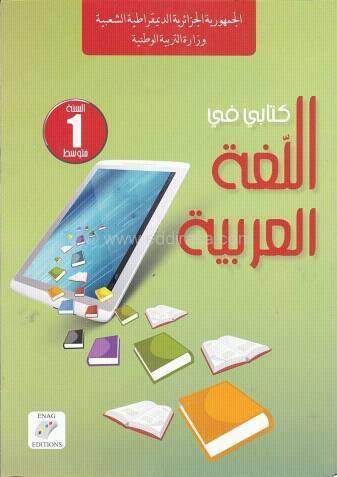 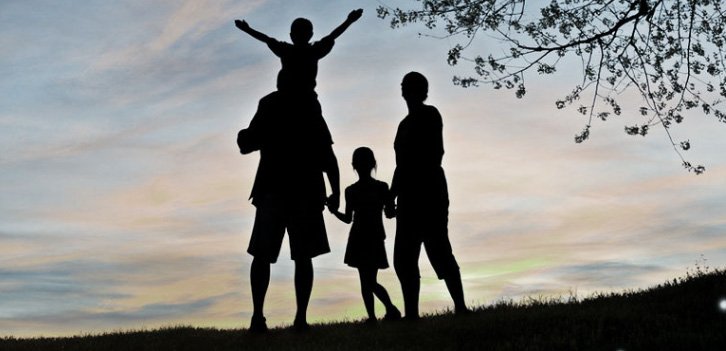 س 1 م تنويه : النّص مأخوذ من كتاب : " في الطّريق " وليس من : " قصّة حياة " .الموارد المستهدفة : يقرأ المتعلّم النّصّ الشّعريّ قراءة صامتة تأمّليّة .                                                                                                 ـ يناقش الفهم العام ويصوغ الفكرة العامّة والأفكار الأساسيّة.                                                                                                             ـ يشرح ما يستحق الشّرح من الألفاظ ويثري قاموسه اللغوي .                                                                                                                    ـ يناقش الظّاهرة الفنّيّة [ الشّعر والنّثر] ويستنتج أحكامها .                                                                                                     ـ يتبيّن فضل الأب وتضحياته من أجل تربية الأبناء .                                                                                                                    الموارد المستهدفة : يحاور غيره متحلّيا بآداب الحوار .                                                                                                                       ـ يتعلّم آداب تناول الكلمة ويطبّقها في حواراته ومناقشاته اليوميّة .                                                                                                                  ـ يصمّم نصوصا وفق مراحل بنائه .                                                                                                    الموارد المستهدفة :                                                                                                                                                                  ـ يتّعرف على موضوع النّص ويحدّد محتواه .                                                                                                                             ـ يبرز أبعاده الأسريّة والاجتماعيّة والإنسانيّة .                                                                                                                                                       ـ  يقف على مواطن التّأثير و التّأثّر فيه .                                                                                                                                                        ـ تبيّن حبّ الأمّهات وتعلّقهن بأبنائهنّ .  الموارد المستهدفة : يقرأ القراءة المعبّرة مراعيا حسن الأداء متذوقا الأدب وجماليات الشعر .                                                                                                 ـ يناقش الفهم العام ويصوغ الفكرة العامّة والأفكار الأساسيّة .                                                                                                             ـ يشرح ما يستحق الشّرح من الألفاظ ويثري قاموسه اللّغوي .                                                                                                                    ـ يناقش الظّاهرة الفنّيّة : يميّز بين القطعة الشّعريّة والقصيدة .                                                                                                                                                                                                                        الموارد المستهدفة : يتعرّف على نمط السّرد .                                                                                                                       ـ ينتج فقرة مستعملا تقنيّة السّرد .                                                                                                                        ـ يميّز بين السّرد وباقي الأنماط الأخرى .                                                                                                 الموارد المستهدفة :                                                                                                                                     ـ القدرة على استعمال المعارف الخاصّة بالنّعت الحقيقيّ وأزمنة الفعل .    الموارد المستهدفة :                                                                                                                                                                  ـ  يتّعرف على موضوع النّص ويحدّد محتواه .                                                                                                                             ـ يبرز أبعاده الأسريّة والاجتماعيّة والإنسانيّة .                                                                                                                                                       ـ  يقف على مواطن التّأثير و التّأثّر فيه .                                                                                                                                                        ـ تبيّن قيمة الأسرة و مكانتها و طبيعة العلاقة بين أفرادها .  الموارد المستهدفة :                                                                                                                                          ـ يعرِف الضّمير و دوره في الجملة .                                                                                                                    ـ يعدّد أنواعه و يميّز بينها .                                                                                                                        ـ يعربه إعرابا صحيحا  . الموارد المستهدفة :                                                                                                                                 ـ يقرأ نصّا شعريّا متذوّقا جماليّاته .                                                                                                             ـ يناقش الفهم العام ويصوغ الفكرة العامّة والأفكار الأساسيّة .                                                                                                             ـ يشرح ما يستحق الشّرح من الألفاظ ويثري قاموسه اللّغوي .                                                                                                                    ـ يناقش الظّاهرة الفنّيّة : العاطفة ، الحقل الدّلالي .                                                                                                                                                                                                                        الموارد المستهدفة :                                                                                                                                     ـ القدرة على استعمال المعارف الخاصّة بالنّعت الحقيقيّ وأزمنة الفعل والضّمير بأنواعه .                                                                                                                                             ـ يحسن المتعلّم توظيف علامات التّرقيم .    الموارد المستهدفة :                                                                                                                                            ـ الاستفادة من النّصوص المسموعة والمكتوبة المطروقة في المقطع .                                                                           ـ استثمار الرّصيد المعجمي واللّغوي وحسن توظيفهما في إنتاجه الكتابيّ .                                                                   ـ استغلال القواعد اللّغوية وحسن استثمارها وتوظيفها عند الاقتضاء .                                                                                                           ـ تقويم لسان المتعلّم (تعبيه ولغته وأفكاره ) وقلمه (قلّة أخطائه النحويّة والصّرفيّة...) .                                                           ـ حسن توظيف علامات التّرقيم والروابط ( اللّغويّة ـ الزّمنيّة ...) .                                                                                                                                                         نص تطبيقيّ  للإدماج والاستثمار : واجب منزلي تقويمي : (رقم 01) .يعاد الواجب يوم : ...../..... / ...201الكفــــــــــــــــــــــــــــــــاءة الشّامـــــــــــــــــــــــــــــــــــــــلةيتواصل المتعلم بلغة سليمة، و يقرأ قراءات مسترسلة، منغّمة، نصوصا مركّبة سرديّة و وصفيّة لا تقل عن مئة وسبعين كلمة وينتجها مشافهة وكتابة في وضعيّات تواصليّة دالّة .الكفــــــــــــــــــــــــــــــــــــــاءة الختـــــــــــــــــــــــــــــــــــــــامية للميـــــــــــــــــــــــــــــــــــــادين :الكفــــــــــــــــــــــــــــــــــــــاءة الختـــــــــــــــــــــــــــــــــــــــامية للميـــــــــــــــــــــــــــــــــــــادين :الكفــــــــــــــــــــــــــــــــــــــاءة الختـــــــــــــــــــــــــــــــــــــــامية للميـــــــــــــــــــــــــــــــــــــادين :ميدان إنتاج المكتوبميدان فهم المكتوبميدان فهم المنطوق وإنتاجهـ ينتج كتابيّا نصوصا مركّبة ومنسجمة ومتنوعّة أنماطها، لا تقل عن عشرة أسطر، بلغة سليمة، يغلب عليها النّمط السّردي، في وضعيات تواصلية دالة . ـ يقرأ نصوصا [ نثرية، شعريّة ] متنوعة الأنماط، قراءة تحليلية واعية ويصدر في شأنها أحكاما، ويعيد تركيبها بأسلوبه الخاص، مستعملا مختلف الموارد المناسبة في وضعيّات دالّة . ـ يتواصل مشافهة بلغة سليمة ويفهم معاني الخطاب المنطوق، ويتفاعل معه  ويتمكّن من إنتاج خطابات شفوية محترما أساليب تناول الكلمة في وضعيات دالّة . الكفـــــــــــــــــــــاءة الختـــــــــــــــــــــــــــامية للمقطـــــــــــــــــــــــــــــــــــــــع :ينتج المتعلّم نصّا متّسقا ومنسجما، بلغة سليمة، يبين فيه حقيقة الحياة العائلية بين أفراد الأسرة، بلغة سليمة، يتضمّن قيما أسريّة ويوظّف فيه النّمط السّرديّ و النّعت و أفعالا ذات أزمنة مختلفة، والضّمير وأنواعه، وعلامات التّرقيم المناسبة . مـــــــــــــــــــــــــــــــــركبات الكفــــــــــــــــــــــــــــــــــــــــــــــــــاءة : مـــــــــــــــــــــــــــــــــركبات الكفــــــــــــــــــــــــــــــــــــــــــــــــــاءة : مـــــــــــــــــــــــــــــــــركبات الكفــــــــــــــــــــــــــــــــــــــــــــــــــاءة : ميدان إنتاج المكتوبميدان فهم المكتوبميدان فهم المنطوق وإنتاجهـ ينتج نصا يتحدّث عن الحياة العائليّة .                                ـ يتعلّم آداب تناول الكلمة وتصميم النصّـ يوظّف نمط السّرد وما اكتسبه لغويّا .يكتب نصّا يضمّنه قيما تناسب موضوعه محترما علامات التّرقيم، وموظّفا ما تعلّمه من قواعد.ـ يقرأ نصوصا تتحدث عن الحياة العلاقات بين أفراد الأسرة، فيستنبط أفكارها وينقدها، ويحدّد أنماطها .ـ يستخرج شواهد متعلقة ب: النّعت الحقيقيّ ـ أزمنة الفعل ـ الضّمير وأنواعهـ يجيد الاستماع، ويفهم المنطوق       ويتفاعل مع نصوص منطوقة تتحدث عن العلاقات والقضايا الأسريّة، ويعبر عن مضامينها بلغة سليمة .المواقـــــــــــــــــــــــــــــــــــــــف والقيـــــــــــــــــــــــــــــــــــــــــم : ـ يعتزّ بانتمائه الأسريّ ويتعرّف على ضوابطه .ـ يتبيّن طبيعة العلاقات الأسريّة ويعتز بها. ـ يستشف تضحيات الوالدين، فيحرص على برّهما وردّ جميلهما .  ـ يغار على أسرته وعائلته ومجتمعه .الكفــــــــــــــــــــــــــــــــــــــــــــاءة العـــــــــــــــــــــــــــــرضيـــــّــــــــــــــــــــــــــــــــــــةـ يعبر مشافهة بلغة سليمة . ـ يحسن الاستماع و التواصل مع الغير . ـ يستثمر الموارد المكتسبة فيما تعلق بالعلوم بالحياة الأسريّة  .ـ يحدد أفكار النصوص ويوظف المفردات الجديدة . المــــــــــــــــــــــــــــــــــــــــوارد المستهدفــــــــــــــــــــــــــــــــــــــــــــةـ نصوص يغلب عليها نمط السّرد .ـ النّعت الحقيقي ، أزمنة الفعل ، الضّمير وأنواعه .المقطع التعلمي الأوّل  : الحياة العائلية .                                                                     المستوى : س 1 مالميدان : فهم المنطوق وإنتاجه                                                                                الأستاذ : صالح عيواز     المحتوى المعرفي : أم السّعد .                                                                                مدة الإنجاز : ساعة الوضعيّات الوضعيات التعليمية و النّشاطات المقترحةالتقويم الزمنوضعيّة الانطلاق التمهيد للمقطع : ما اللّبنة الأولى في بناء المجتمع ؟ ممّ تتكون الأسرة ؟ ما طبيعة العلاقات بين أفرادها ؟الانطلاق من وضعيّة تعلّميّة : وُلِدْتَ طفلا عاجزا ، بالكاد تستطيع العناية بنفسك ، أو تدبير شؤونك وتوفير متطلباتك ، فمن اعتنى بك في صغرك؟ هل قصّرت يوما في العناية بك؟ ما الذي دفعهنّ للقيام بهذا ؟  أذكروا تضحيات أخرى للأمّهات .نصّنا اليوم يبرز واحدة من أروع مواقف التّضحية والإخلاص، جسّدتهما أم السّعد ، فلتتابعوا تشخيصي : يتهيّأ للدّرس الجديد ويستنتج طبيعة العلاقات بين الأسر .05 د بناء التّعلّمات بناء التّعلّمات وضعيّة الاستثمار بناء التّعلّمات التوجيهات : المهمّات : أ ـ استمع النّص التالي واستشف أهمّ معطياته و أبرز معانيه . ب ـ تبيّن دور الخصال الحميدة (التضحية و الإخلاص) في بناء شخصية صاحبها .ج ـ استنبط ما يحويه النّص من قيم تربوية و أبعاد إنسانيّة . إسماع النّص المنطوق : (قراءة النص المنطوق من طرف الأستاذ ، وأثناء ذلك يجب المحافظة على التواصل البصري بينه وبين متعلميه، مستعينا بالآداء والحسّ الحركي والقرائن اللّغوية وغير اللّغوية ، يهيء الأستاذ الظروف المثلى للاستماع ). الوضعية الجزئية الأولى : (مناقشة المسموع ) س ـ اذكر بعض الصفات التي خصّ بها الكاتب أم السعد ؟ج ـ الصفات التي خص بها الكاتب أم السّعد هي ( طويلة القامة ـ بيضاء البشرة ، رقيقة العود مرفوعة الرّأس وخط الشيب شعرها ) .س ـ هل تأثرت بموت زوجها ؟ نعم . س ـ اذكر العبارات الدّالة على ذلك . ج : حزنت عليه حزنا بالغا، انفطر قلبها، بكته بدموع مخلصة ممّا أثر في صحتها وأنحلها وغير ملامحها .س- هل استسلمت أم السّعد ، وضعف نشاطها بعد رحيل زوجها؟ ج : لا ـ س : كيف ذلك ؟ أخذت تعتني ببستانها ودارها ، وكانت ترفض أن يساعدها أبناؤها .   س ـ من خلال ما سمعت حدّد بعض مظاهر الإخلاص والتضحية عند أم السعد .ج ـ حزنت على زوجها حزنا بالغا انفطرله قلبها ـ بكته بدموع مخلصة أثرت في صحتها وأنحلهاأخذت تعتني بببستانها ودارها دون قبول المساعدة .ـ أعودُ إلى قاموسي : أفهمُ كلماتي: وَخَطَ : خالط سواد شَعره / دَأَبَ: جَدَّ، استمرّ، وهو دائبٌ ودَؤوبٌ / حَزّت: قَطَعَت / انْفَطَرَ: انشقَّ . بعد سماعك للنّص اتّضحت لك الرؤيا ، لا سيّما وأنّك عرفت أهمّ أفكاره ، يمكنك الآن تقديم فكرة عامة مناسبة .  الفكرة العامّة : صبر أمّ السّعد وتضحياتها دليل على إخلاصها و وفائها . ملاحظة : ورد في الدّليل سؤالان لم يذكرا في السّند هما : كيف مات زوجها ؟ وعين بعض ملامح البيئة الريفيّة ولأنّ النّصّ مبتور لم ترد الإجابة عنهما فيه ، للإطّلاع يرجى قراءة رواية : [بحيرة الزيتون] . أبرز معطيات النّص : (عناصر المسموع الأساسية ) : أ ـ الصفات التي خصّ بها الكاتب أمّ السّعد . ب ـ سرد بعض الأحداث البارزة في حياتها .ج ـ بعض مظاهر الإخلاص و التّضحية عندها . الوضعيّة الجزئيّة الثّانية : (إنتاج النّص شفويا) : يتداول المتعلمون على أخذ الكلمة بلغة عربية سليمة ، لإبراز شخصيّاتهم ، يناقشون أفكار المسموع وأهم المعطيات ويعبرون عن مواقفهم وآرائهم مع محاولة ربط بعض أفكار المسموع بالواقع المعيش . تفاعلت كثيرا مع النّصّ المسموع ، ونقلت تفاعلك إلى زملائك لإبداء الرّأي . التعليمات : أ ـ اذكر الأثر الذي تركته في نفسك أمّ السّعد .ب ـ اذكر سبب إعجابك بها . ج ـ عبّر عن إعجابك بأمّ السّعد عن طريق السّرد . الوضعيّة الجزئيّة الثالثة : جارتك أرملة ، مات زوجها بسبب المرض ، وترك لها ثلاثة أولاد صغار، أحدهم معاق ، فكانت تقوم بأعمال كثيرة لإسعادهم وتوفير كلّ مستلزماتهم ، لاعبة بذلك دور الأب والأم في آن واحد . التّعليمات : ـ قدم لمحة تعريفيّة للجارة ذاكرا فيها بعض خصائص شخصيتها .ـ أذكر أهمّ ما قامت به من أعمال للعناية ببيتها والاهتمام بأبنائها . ـ بيّن القيم الأسريّة التّربويّة الخلقيّة في تعبيرك [ صبر، تضحية ، محبّة ، إخلاص ، وفاء ...] يكلف الأستاذ المتعلّمين بإنتاج الموضوع شفويا بلغة سليمة مستعينين بما سجّلوا من رؤوس أقلام حيث يدلي السامعون للعروض بآرائهم وتصويباتهم ، ويدافع العارضون عنها بجرأة .يعقّب الأستاذ على كل ما دار بين المتعلمين، مؤيّدا ومصوّبا المعارف والمعلومات . القيم التّربويّة : الصّبر، التّضحية ، الإيثار، الإخلاص، المحبّة، الوفاء .  بيّن فضل اللغة العربية في حفظ النص من الضّياع ، وقدرتها على التّصوير والتّعبير عن مختلف الأفكار و المشاعر .  يكمن دور اللغة العربية في كونها تحفظ كل موروث أدبيّ أو ثقافيّ من الضّياع حتّى بعد وفاة أصحابها ، كما أنّها وسيلة للتعبير عن مختلف الأفكار والمشاعر .   تكويني : يصغي للقراءة ويسجل رؤوس أقلام .يفهم ما ورد في النّص المسموع .يشرح الكلمات الصعبة .يستنتج فكرة عامة تخدم الموضوع .يستنبط معطيات المسموع .يتدخّل في النّقاش والتّحليل ويستخلص المعطيات مبديا رأيه بكل جرأة .يعيد إنتاج النّص شفويا بأسلوبه الخاص . يتوصّل إلى استخلاص القيم التربوية الواردة . 05 د50 د10 د05 د05 د05 د05 د05 دت ختامي ابحث في القاموس عن معنى : تتّسِمُ ـ الابْتِسَارُ .اكتب فقرة قصير تبيّن فيها إيجابيات التّضحية و الإخلاص ، وسلبيّات انعدامهما . ختامي : يثبت ويرسخ ما تعلّم .ختامي : يثبت ويرسخ ما تعلّم .الأسبوع الأوّل : ح 1(1سا) : تمهيد + قراءة المنطوق [ نموذجيا وفرديا من طرف بعض المتعلمين جيّدي القراءة ]+ أسئلة الفهم العام + شرح المفردات + التدوين على الكراس .الأسبوع الثاني : ح 2 (1سا) : تذكير ومراجعة + تعبير شفهي للمتعلّمين (ما فهموه وما بقي في أذهانهم من الحصة السّابقة)+ تدوين : فكرة أو معزى أو تلخيص أحد المتعلّمين + القيم .الأسبوع الأوّل : ح 1(1سا) : تمهيد + قراءة المنطوق [ نموذجيا وفرديا من طرف بعض المتعلمين جيّدي القراءة ]+ أسئلة الفهم العام + شرح المفردات + التدوين على الكراس .الأسبوع الثاني : ح 2 (1سا) : تذكير ومراجعة + تعبير شفهي للمتعلّمين (ما فهموه وما بقي في أذهانهم من الحصة السّابقة)+ تدوين : فكرة أو معزى أو تلخيص أحد المتعلّمين + القيم .الأسبوع الأوّل : ح 1(1سا) : تمهيد + قراءة المنطوق [ نموذجيا وفرديا من طرف بعض المتعلمين جيّدي القراءة ]+ أسئلة الفهم العام + شرح المفردات + التدوين على الكراس .الأسبوع الثاني : ح 2 (1سا) : تذكير ومراجعة + تعبير شفهي للمتعلّمين (ما فهموه وما بقي في أذهانهم من الحصة السّابقة)+ تدوين : فكرة أو معزى أو تلخيص أحد المتعلّمين + القيم .الأسبوع الأوّل : ح 1(1سا) : تمهيد + قراءة المنطوق [ نموذجيا وفرديا من طرف بعض المتعلمين جيّدي القراءة ]+ أسئلة الفهم العام + شرح المفردات + التدوين على الكراس .الأسبوع الثاني : ح 2 (1سا) : تذكير ومراجعة + تعبير شفهي للمتعلّمين (ما فهموه وما بقي في أذهانهم من الحصة السّابقة)+ تدوين : فكرة أو معزى أو تلخيص أحد المتعلّمين + القيم .حكمة : الدنيا كالماء المالح ؛ كلما ازداد صاحبها شربا ازداد عطشا . حكمة : الدنيا كالماء المالح ؛ كلما ازداد صاحبها شربا ازداد عطشا . حكمة : الدنيا كالماء المالح ؛ كلما ازداد صاحبها شربا ازداد عطشا . حكمة : الدنيا كالماء المالح ؛ كلما ازداد صاحبها شربا ازداد عطشا . المقطع التعلمي الأوّل : الحياة العائلية .                                                                  الفئة المستهدفة : س 1 م الميدان : فهم المكتوب 1 ـ قراءة مشروحة .                                                             زمن الإنجاز : ساعة واحدةالمحتوى التعلّمي : ابنتي ـ المازني ـ  + النّعت الحقيقي .                                                الأستاذ : صالح عيواز الموارد المستهدفة : يقرأ المتعلم النّص قراءة صامتة واعية و يصوغ الفكرة العامة .                                                                   ـ يقرأه قراءة جهريّة سليمة ، معبّرة ومسترسلة .                                                                                                              ـ يشرح الألفاظ الصّعبة ويثري قاموسه اللغوي .                                                                                                        ـ يناقش فهم النّص ويصوغ الأفكار في قالب لغوي سليم .                                                                                                 ـ يتسنبط الجانب العلائقي بين الآباء و الأبناء .                                                                                                      ـ يناقش الظاهرة اللغوية (النّعت الحقيقي ) ويستنتج أحكامها انطلاقا من النّص، ويوظّفها سليمة شفهيّا و كتابيّا .                                                                                   الوضعيّات الوضعيّات التّعليمية و النّشاطات المقترحة :التّقويم الزمنوضعيّة الانطلاق.مراقبة تحضيرات المتعلّمين وأعمالهم المنجزة .الانطلاق من وضعية تعليميّة : قال رسول الله صلى الله عليه وسلّم : "مَنْ كَانَتْ لَهُ ثَلَاثُ بَنَاتٍ فَأَحْسَنَ صُحْبَتَهُنّ دَخَلَ الجَنَّةَ ، قِيلَ : وَاثْنَتَانِ ؟ قَالَ : واثْنَتَانِ ، قِيلَ : وَوَاحِدَةٌ ؟ قَالَ : وَوَاحِدَةٌ"فلا راحة إن غاب الأولاد ، إذ أنّهم زينة الحياة الدّنيا ، سنقف اليوم على مدى صحة ذلك .  التشخيصي : تهيئة الأذهان وربط المكتسبات القبلية بموضوع الدرس .05 دبناء التّعلّماتالقراءة الصامتة : دعوة المتعلّمين إلى فتح الكتب ص 12 ، وقراءة النّص قراءة صامتة .الوضعيّة الجزئية الأولى : أفهم النّص : مراقبة الفهم العام : مستأنسا بالأسئلة التّالية، حاول صياغة فكرة عامّة مناسبة .س: في النّص شخصيّتان بارزتان حدّدهما. ج : الكاتب (الأب) وابنته . س : ما الشّعور الذي يكنّه الأب لابنته ؟ ج : متعلّق بها و في قلبه حبّ كبير لها .لاحظوا أنّ فحوى السّند تدور حول أب محبّ لابنته، متعلّق بها أيمّا تعلّق فما فكرته العامّة . ـ الفكرة العامّة : ~ حبّ الكاتب ابنته و تعلّقه الشديد بها . ~ العلاقة الحميميّة بين الأب الحاني وابنته البريئة . القراءة النموذجية : من طرف الأستاذ متبوعة بقراءات فردية لأحسن التلاميذ وأجودهم قراءة مع مراعاة الأداء، الاسترسال، سلامة اللغة، احترام علامات الوقف ، تصحيح الأخطاءالمناقشة والتّحليل واستنباط المعطيات : تقسيم النص إلى وحداته الجزئية : بعد قراءة النّص، تلاحظ أنّه قد تمخّضت عنه فقرتان أساسيتّان ، حاولوا تحديدهما .  ـ الأفكار الأساسية :  الفقرة الأولى : [ في بعض ... و تزوين ما بينهما ] : قراءتها وتذليل صعوبتها : المداولة : س : ما عمل الأب اليومي قبل طلوع الشمس؟ ج : يكتب على الآلة الرّاقنة وأثناءها يحتسي القهوة. س : بم أحسّ الأب أثناء شربه القهوة ؟ ج: براحتيّ ابنته الصّغيرتين راحة اليد : كفّ اليد وباطنه [ الجهة الدّاخلية منه ] .س: ما ردّة فعله حينها ؟ ج : يدير وجهه، يطوّقها بذراعيه، يضمّها إلى صدره، يلثم خدّها... س : علام يدلّ كل هذا ؟ ج : على حبّه لها و سعادته بها .س : ماذا  يستمد من عينيها ؟ ج : الجلد  س : ما معنى الجلد ؟ ج : الصبر .س : وماذا تفعل البنت بعد ذلك ؟ تدفع ذراعها ، تأخذ ورقة و ترفعها أمام عينيها ...  ـ أعود إلى قاموسي : أفهم كلماتي : أرشف : أحتسي وأشرب / افتقر إليه : احتاجه بشدّة  أطوقك : أحضنك وأضمك بذراعيّ / ألثم : أقبّل / البشر والطّلاقة : البشاشة والمسرّة  الغضة : الطريّة / بنانك : إصبعك .   ـ الفكرة الجزئية الأولى : تلاحظون أنّ الأب قد سُرّ بمجيء ابنته وراح يصف ما جرى بينهما وقد اعترته فرحة غامرة، أوقفته عن عمله ، من خلال هذا هاتوا فكرة أساسيّة مناسبة .~ سرور الأب بطلعة ابنته عليه . ~ مقدم البنت يبدّد سكون الأب و يشعره بالسّعادة و الحبور . الفقرة الثانية : [ وأنا أنظر... القريرة بحبّك ] : قراءتها و تذليل صعوبتها : الأسئلة : س : كيف ينظر الكاتب إلى ابنته ؟ ج : ينظر إليه و في قلبه سكينة و جوى ....     س : اذكر أهم الأوصاف التّي نعت الكاتب بها ابنته ؟ ج : شفتاها رقيقتان مختلجتان عينان لامعتان ، ضحكة فضّيّة عذبة ، شعر ذهبيّ متموّج ... س : كيف تداعب البنت أباها ؟  ج : تعتمد على ساقه ، تدفع ذراعيها و تطوق بهما عنقه ، تجذب وجهها إليه ... س : استخرج من النّص بعض ملامح الطّفولة . ج : لكنّك تشفقين على خشونة خدّي ، تلثمين أذني و تعضّينها . س : ما الشّعور الذي تطبعه البنت في أبيها حين خروجها ؟ ج : ينشرح صدره يرضى قلبه ، تخف روحه ، ينبسط أمله و يتّسع ... فينام مرتاحا قرير العين .  ـ أعود إلى قاموسي : أفهم كلماتي : جوى : حب شديد / ينسدل : ينزل / بسطة : سعة . ـ الفكرة الجزئيّة الثانية : من خلال الفقرة نلاحظ أنّها تبيّن نظرة كلّ من الأب والابنة للآخر وكذا طريقة تعبير كل طرف عن حبّه للثاني ، فماذا يمكن أن نقول كفكرة ثانية ؟ ~ بين الأب و ابنته . ~ قرب البنت من أبيها سبب راحته .   ـ المغزى العام : إلام يهدف الكاتب من وراء نصّه ؟   ـ قال تعالى : { الْمَالُ وَالْبَنُونَ زِينَةُ الْحَيَاةِ الدُّنْيَا ...}الكهف46 .قراءات متعدّدة من طرف المتعلّمين لما دُوِّنَ على اللَّوح ، لاستكشاف الأخطاء و تصحيحها. الوضعيّة الجزئيّة الثّانية : السّياق : حكم على رجل كالتّالي : عفونا عنه مستحيل ، ينفى ويقتل . وقع القرار في يد أحد أقاربه فغيّر علامة تسبّبت في نجاة الرّجل . ماذا غيّر؟ ج : موضع الفاصلة : عفونا عنه ، مستحيل ينفى ويقتل .لاحظ كيف غيّرت الفاصلة المعنى . كيف نسمّي مثل هذه الرّموز ؟   ـ علامات الوقف [ التّرقيم ] : هي رموز وإشارات توضع بين الجمل لتحقيق الفهم منها :أ ـ الفاصلة (،) : تستخدم في الحالات التّالية : للفصل بين الجمل المترابطة في المعنى : دخل الأستاذ إلى القسم ، ثم وضع محفظته ، وراح يشرح الدّرس . بعد النّداء : يا طلّاب ، حافظوا على الأثاث المدرسيّ . بين أنواع الشيء وأقسامه : الكلمة : اسم ، وفعل ، وحرف .بعد : نعم ، ولا : نعم العربيّة ممتعة . لا ، الجوّ ليس ممطرا .ب ـ النّقطة (.) : تستخدم في نهاية كلّ جملة تم معناها وهي علامة الوقف التّام ، مثل :  الحرّية مطلب كل إنسان عاقل .   الفاصلة المنقوطة (؛) : توضع للفصل بين جملتين إحداهما سبب أو نتيجة للأخرى . العلم طريقنا نحو الرّقيّ ؛ لذا احرص على طلبه .  التكويني : يجيب المتعلّم عن أسئلة الفهم العام بعد القراءة الصامتة .يستخلص فكرة عامّة مناسبة للنّص. يحسن الإصغاء و يقرأ قراءة معبرة محترما آليّاتها .يقسّم النص إلى وحداته الأساسية ويعنون كل فكرة .يتدرب على القراءة المنهجيّة ويناقش ويستخرج كل فكرة على حدا .يثري قاموسه اللغوي بمفردات جديدة . يستخرج القيم الواردة في النّص ويعقب عليها .يستثمر الظّاهرة الفنّية في إنتاجه الكتابيّ .05 د03 د07 د 10 د 10 د03 د05 د العمل المنزلـــــــــي :أنجز واجباتي في بيتي : لخّص مضمون النّصّ  .يقضي الأب ـ كعادته ـ صباحه في مكتبه ، تداعب أنامله آلة الكتابة ، ولا شيء يبدّد هدوءه و يشتّت تركيزه إلاّ إقبال ابنته عليه ، لتنسيه همومه ببراءتها و تملأ صدره انشراحا بتصرفاتها لتُدْبِرَ وقد عبّأت جعبته حبا و تعلّقا و راحة .  تطبيق فوري :استخرج من النّصّ بعض أسالیب السّرد.من الأسالیب السّرديّة الواردة : أكون جالسا ، أدّق عليها ، أرشف منه ، أذهل ، أحسّ ...استخرج بعض التعبيرات المجازيّة . من التّعبيرات المجازيّة : كهف صدري المظلم ، ضحكتك الفضّية ، تصافح سمعي ... وظّف المفردات المشروحة في جمل من إنشائك . ختامي : يعيد تركيب وصياغة المقروء بأسلوبه الخاص .يحسن توظيف ما تعلّم و يثبته ذهنيا و يوظفه شفهيا و كتابيا . المطلوب حضّر درس : قلب الأم ص 16 . استعن بالقاموس لشرح كلمة : تزوين . يثبت ويرسخ ماتعلمحكمـــة : إذا أردت تستطيع .حكمـــة : إذا أردت تستطيع .حكمـــة : إذا أردت تستطيع .حكمـــة : إذا أردت تستطيع .المقطع التّعلّمي : الحياة العائليّة                                                                             الفئة المستهدفة : س 1 م الميدان : أفهم قواعد لغتي .                                                                                  مدّة الإنجاز : ساعة واحدة المحتوى المعرفي : النّعت الحقيقي .                                                                        الأستاذ : صالح عيواز . الموارد المستهدفة : يعرف النّعت الحقيقيّ .                                                                                                                                    ـ يوظّفه شفهيا وكتابيا توظيفا صحيحا .                                                                                                                                                 ـ يميّز بين النّعت والمنعوت ويستخرجه من النّصوص ويعربه إعرابا صحيحا .المقطع التّعلّمي الأوّل : الحياة العائليّة .                                                                      الفئة المستهدفة : س 1 م الميدان : فهم المكتوب [ دراسة النّص الأدبي]                                                               مدّة الإنجاز : ساعة واحدالمحتوى المعرفي : أبي ص 14                                                                             الأستاذ : صالح عيواز . الوضعيّات الوضعيّات التّعليمية و النّشاطات المقترحة : التّقويم الزمنوضعيّة الانطلاقمراقبة تحضيرات المتعلّمين . الانطلاق من وضعيّة تعليميّة : يولد كلّ منا بين أحضان أمّ حنون وأب عطوف مضحّ بالنّفس والنّفيس ومنى عينه أن يرى أبناءه رجالا صالحين وبنات صالحات ، فلا يدّخر جهدا في سبيل إسعادهم والعناية بهم فإن كانت الأمّ نبع الحنان، فالأب لن يكرّره الزّمان وذلك لفضله علينا، وهذا موضوع درسنا، نساير فيه شاعرنا محمّد الأخضر السّائحي .  تشخيصي : يتهيّأ المتعلّمون ويستنتجون قيمة الأب في الحياة .05 د بناء التّعلّمات بناء التّعلّمات بناء التّعلّمات بناء التّعلّمات الوضعية الجزئيّة الأولى : القراءة الصّامتة : دعوة المتعلّمين إلى فتح الكتاب ص14وقراءة النّصّ قراءة صامتة . مستأنسين بالأسئلة التّالية صوغوا فكرة عامّة ملائمة للقصيدة .                            أسئلة مراقبة القهم العام : من يخاطب الشّاعر في القصيدة ؟ ج : والدَه . ما فضل الأب على ابنه ؟ ج : تعهّدتني طفلا ومازلت عاكفا ... تعرّضت تحميني ... أين تجلّت تضحيات الأب على ابنه ؟ ج : لم تذق كرى، لم تطبق الأجفان، تعاني هموما قاتلات. من خلال الأجوبة لاحظوا أن الشّاعر قد استهلّ قصيدته بمدح أبيه و تبيان فضائله عليه  كما بيّن تضحياته الجبّارة . فما الفكرة المناسبة للقصيدة ؟  ـ الفكرة العامّة : إشادة الشّاعر بأبيه و تعداد فضائله .مدح الشّاعر لأبيه والتّنويه بفضله و تعبيره عن حبّه له .  قراءة نموذجية من طرف الأستاذ ثم قراءة أحسن التلاميذ و أجودهم أداءً، ثم قراءات فردية من التلاميذ فقرة فقرة يراعى فيها الأداء ، الاسترسال ، سلامة اللغة ، احترام علامات الوقف .الوضعيّة الجزئيّة الثّانية : المناقشة والتحليل واستخلاص المعطيات : بعدما تخيّرنا الفكرة العامّة هلمّوا بنا لنقسّم القصيدة إلى أفكارها الجزئية وذلك اعتمادا  على المعنى ، فمن يحاول تبيين ذلك ؟ الوحدة الأولى : تحديدها [ أبي يا وقاك ... بالمدح يا أبي ] قراءتها وتذليل صعوباتها .الأسئلة : بم دعا الشّاعر لأبيه ؟ ج : وقاك الله شرّ النّوائب . ما المراد بالنّوائب ؟ ج : ج م نائبة : المصيبة . وظّفها في جملة من إنشائك . ج : على المسلم أن يصبر عند المصائب . كيف وجد الشّاعر أباه ؟ ج : أحقّ النّاس بالمدح . ـ أفهم كلماتي : وقاك : حماك و سترك و جنّبكها .   استهلّ الشّاعر قصيدته بالدّعاء لأبيه بأن يوقى شرّ البلايا واعتبره أهلا للمدح انطلاقا من هذا من يصيغ لنا الفكرة المناسبة لهذه الوحدة ؟                                                          ـ الفكرة الأولى :ـ دعاء الشّاعر لأبيه بالسّتر وتخصيصه له بالمدح . ـ الشّاعر يدعو لأبيه بالوقاية ويستفرده بالمدح . الوحدة الثانية : تحديدها [ تعهّدتني طفلا ... من مصائبي] قراءتها وتذليل صعوباتها .الأسئلة : ما المتاعب التّي قاساها الوالد في سبيل تربية ولده ؟ ج : ربّاه واعتنى به من صغره ، حمايته من شرور النّوائب . إلام يتعرّض الوالد في كل حين ؟ ج : قلّة النّوم  المتاعب الكثيرة . ما الذي يجعل الأب مهموما ؟ ج : التفكير في مستقبل ولده وصلاح أمره . وما سبب حزنه ؟ ج : حزن ابنه فلا يزول عنه حتى ينجلي عن ولده . ـ أفهم كلماتي : تعهّدتني : جعلتني في عهدتك ملبّيا مطالبي . عاكفا : ملازما . الكرى : النّوم . جمّها : كثيرها . المراتب : الدّرجات والمنازل. قارعت: قاتلت وقاومت بشراسة أقرّ الشّاعر في هذه الوحدة بجميل والده العظيم عليه في سبيل تربيته ورعايته فماذا يمكن أن نقول كفكرة لذلك ؟ ـ الفكرة الثانية : ـ اعتراف الشّاعر بفضل أبيه وإقراره بتعبه في تربيته ورعايته .ـ تعداد الشّاعر لفضائل أبيه عليه .  الوحدة الثّالثة : تحديدها [ وما زلت حتى ... فيه بجانبي ] قراءتها وتذليل صعوباتها .الأسئلة : متى عرف الشّاعر تضحية أبيه من أجله؟ ج : لما كبر وافتقده. علام يتأسّف الشّاعر ؟ ج : لعجزه عن ردّ جميل أبيه لموته . ما شعور الابن تجاه أبيه ؟ ج : الحب والإعجاب . ما العهد الذي يقصده الشّاعر في البيت الأخير؟ ج : حياة والده. ـ أفهم كلماتي : طوّحت : رمت بي . سقيا لعهد : دعاء بالرزق و البركة . أكّد الشّاعر في الوحدة الأخيرة مقولة مفادها : "لا يحسّ بالنّعمة إلا فاقدها " فراح يعبّر عن افتقاده لأبيه ويحيي روحه ويترحّم عليه، فمن يختصر هذا في فكرة مناسبة ؟ ـ الفكرة الثّالثة : ـ افتقاد الشّاعر أباه و ترّحمه عليه . ـ إدراك الشّاعر قيمة أبيه و حسرته على فقده . وراء كل نص شعرا كان أم نثرا فكرة و هدفا محدّدا يريد صاحبه أن يوصله إلينا ، فما هدف الشاعر من قصيدته التي بين أيدينا ؟  ـ المغزى العام : قال رسول الله صلى الله عليه وسلم : " الوَالِدُ أَوْسَطُ أَبْوَابِ الجَنَّةِ فَإِنْ شِئْتَ فَأَضِعْ ذَلِكَ البَابَ أَوْ احَفَظْهُ " رواه التّرمذي .الوضعية الجزئيّة الثّالثة : البناء الفنّي :  ما الفرق بين هذا النّصّ [ أبي ] و نصّ القراءة المشروحة الذي درسته سابقا [ابنتي] من حيث شكلُهما ؟ ج : هذا النّصّ عبارة عن قصيدة شعريّة ، أما نصّ القراءة فنثري . ما الفرق بين الشّعر و النّثر ؟  ـ الكلام إما شعر و إما نثر :  الشّعر: ھو كلام موزون ومقفّى به إيقاع [ نغمة موسيقية واحدة تسمى بالرّويّ ] . النثر : ھو الكلام المرسل الذي لا یتقیّد بوزن ولا بلا قافیة ولا يهتم بالإيقاع .  تكويني : يجيب المتعلّم عن أسئلة الفهم العام بعد القراءة الصامتة يستخلص فكرة عامّة مناسبة للنّص. يحسن الإصغاء و يقرأ قراءة معبرة محترما آليّاتها .يقسّم النص إلى وحداته الأساسية ويعنون كل فكرة .يتدرب على القراءة المنهجيّة ويناقش ويستخرج كل فكرة على حدا .يثري قاموسه اللغوي بمفردات جديدة . يستنتج المغزى العام يميّز بين الشّعر  والنثر و يفرق بينهما05 د05 د05 د15 د05 دمراقبة الفهملم يسعى الآباء لتربية أبنائهم ؟ هل يمكن اعتبار تربية الأبناء أمرا سهلا ؟ كيف يردّ الأبناء جميل الآباء عليهم ؟ هل يطلب الآباء مقابلا جزاء ما يقدّمونه لنا ؟ ما السّبب ؟  ختامي: يرسخ و يثبت المفاهيم 05 دت ختاميقراءات جهريّة متعدّدة للقصيدة للتدرّب على آليات القراءة المسترسلة وحسن الأداء . يتدرب على القراءة05 دعمل منزلياستخرج من القصيدة النعوت الحقيقيّة ، ثم بيّن منعوتها .  يسترجع ويدعم مكتسباته القبلية.يسترجع ويدعم مكتسباته القبلية.المطلوب : 1 ـ احفظ القصيدة .        2 ـ حضّر درس : أنا وابنتي . ينمّي لغته وحسّه الأدبيّ ينمّي لغته وحسّه الأدبيّ مثل عربي : وافق شنّ طبقة . مثل عربي : وافق شنّ طبقة . مثل عربي : وافق شنّ طبقة . مثل عربي : وافق شنّ طبقة . المقطع التّعلّمي 1 : الحياة العائليّة .                                                                         الفئة المستهدفة : س 1 مالميدان : إنتاج المكتوب .                                                                                     مدّة الإنجاز : ساعة واحدة المحتوى المعرفي : آداب تناول الكلمة + تصميم نصّ                                                     الأستاذ : صالح عيواز الوضعيّات الوضعيّات التّعلّمية و النّشاطات المقترحة : التّقويم :  الزمنوضعيّة الانطلاق الانطلاق من وضعيّة تعلّميّة :لاشكّ أنّك تخوض نقاشات يوميا مع غيرك في موضوعات مختلفة ، فتتناول بين الفينة والأخرى الكلمة لتبدي وجهة نظرك أو لتدافع عن رأيك ، وهذا ما يريده من تناقشهم أيضا . فإن لم يكن بينكم نظام فستعمّ الفوضى والغوغاء ، فما السّبيل للاستفادة من النّقاشات ؟ ج : يتحلّى كلّ منّا بآداب الكلام ... هذا موضوع درسنا اليوم .  تشخيصي : يتهيّأ يستخلص دور(آك) في بناء حوار بنّاء 05 دبناء التّعلّمات بناء التّعلّماتالوضعية الجزئيّة الأولى :  ـ عرض الأمثلة : من خلال الأمثلة التّالية حاول التّعرّف على آداب الكلام وضوابطه .1 ـ لسانك حصانك إن صنته صانك وإن خنته خانك .2 ـ خاطبوا النّاس على قدر عقولهم .3 ـ لكلّ مقام مقال .  4 ـ لا يتكلّم اثنان في مجلس العقلاء . 5 ـ و تجنّب الفحشاء لا تنطق بها = ما دمت في جدّ الكلام وهزله .6 ـ إذا جادلتني فقد أفدتني بفكرة ثانية  . 7 ـ إن كان لك فم فلك أذنان .قراءة الأمثلة : قراءة منهجيّة متبوعة بقراءات فرديّة إعرابية سليمة ومعبّرة . المناقشة و التّحليل : تأمّلوا المثال الأوّل . نفهم منه أنّ اللسان [ الكلام ] سلاح ذو حدّين . كيف ذلك ؟ ج : إن تأدّبنا بآداب الكلام رفع قيمتنا ، وإلاّ جلب لنا المشاكل . ما مفهوم آداب تناول الكلمة ؟  1 ـ مفهوم آداب تناول الكلمة : هو مجموع الأخلاق والأسس المراعية لضوابط وأحكام الكلام قصد تنظيمه بين طرفين أو أكثر .  2 ـ ضوابط و آداب الكلام : لاحظوا المثال الثّاني : لم يجب مراعاة العقل؟ ج : لأن مستويات النّاس متباينة ففيهم الفلّاح وفيهم المتعلّم فنبسّط للأول و نطوّر اللغة للثّاني .  أ ـ مراعاة مقام المخاطب ومستواه وكذا مكانته . [ الأولويّة للأعلى منزلة ] .م 3: كيف يكون لكل مقام مقال؟ ج : لا يمكن مثلا أن يكون الكلام عن التّعاسة في الأفراح أو عن المال والغنى أمام الفقراء . ب ـ مراعاة الوقت المناسب . م 4 : كيف نتجنّب كلام شخصين في آن واحد؟ ج : باحترام الدّور وطلب الإذن قبل الكلام ج ـ طلب الكلمة بلباقة وعدم الدّخول في الموضوع مباشرة وتجنّب مقاطعة المتحدّث .م 5 : كيف يجب أن تكون كلمتك ؟ ج : طيّبة لا فاحشة و لا بذيئة أو جارحة .  د ـ انتقاء الكلمات الطّيّبة العذبة ، وتجنّب كلّ كلام فاحش أو جارح .م 6 : كيف يجب أن يكون موقفك من المعارضين لآرائك ؟ ج : احترمهم وأقدّرهم .  هـ ـ احترم معارضيَّ و أقدّر آراءهم بصدر رحب و رباطة جأش . م 7 : ما فحوى المثال الأخير ؟ ج : لا أتكلم فقط بل يجب أن أسمع غيري أيضا .  و ـ لا أحتكر الكلام بمفردي ، بل أتشارك مع غيري فيه . مراحل بناء نص:1 ـ  عنونة النّصّ بعنوان مناسب .2 ـ المقدمة :  بوّابة ممهّدة تعرفنا بالموضوع ، مجملة خالية من الشرح والتّحليل والتّمثيل  3 ـ  العرض : صلب الموضوع يعالج الفكرة الرئيسية  بتوسيعها ودعمها بالشواهد . 4 ـ الخاتمة :  حوصلة وخلاصته موجزة  تبيّن الغاية أو النّتيجة من كتابة الموضوع . ما أراعيه عندما أصمّم نصّا  :ـ أجعل نصّي مشتملا على البناءات الثلاثة : مقدّمة ،عرض ، خاتمة . ـ أختار ألفاظا و عبارات تخدم موضوعي و أجعلها متسلسلة و مترابطة . ما أتجنب عند تدوين نصّ  : ـ أتقيد بالمطلوب .ـ أتجنّب التّكرار و أتفادى الأخطاء ( الإملائية و النّحويّة و الصّرفيّة ). تكويني : يسجّل الأمثلة يحسن قراءة الأمثلة تأسّيا بقراءة الأستاذ يناقش و يتفاعل مبديا وجهة نظره .يستنتج من خلال المناقشة ضوابط آداب الكلام و أسسه .يتعرّف على مراحل بناء النّص و خطوات تصميمه .يتبيّن الصحيح من الخطأ في تصميمه للنّصوص . 05 د05 د15 د 06 دالاستثمار والتّقويم النّهائي قراءات متعدّدة لما تمّ تدوينه على اللّوح ، لتصحيح الأخطاء ( إن وُجِدَتْ ) .ضرورة تحمّل كلّ فرد لمسؤوليّته المنزليّة حسب قدرته ، كان موضوع نقاشكم العائلي . حيث طرح كل حاضر رأيه حسب قناعته . انقل ذلك الحوار مشيرا فيه إلى ضوابط الكلام وآدابه التّي درستها معتمدا على منهجيّة كتابة النّصّ . ختامي: ينتج نصّا متحكّما فيه بالتّقنيّة المدروسة . 07 دالاستثمار والتّقويم النّهائي قراءة المتعلّمين لعروضهم مع مراعاة حسن الأداء ، سلامة اللغة ، الاسترسال ، احترام علامات الوقف ، التّقيّد بالتّقنية المدروسة . يتدخل الأستاذ في الوقت المناسب للتصحيح أو التّعقيب أو الحث على الهدوء ... يثبّت المكتسبات و يرسّخ المفاهيم  بالتّطبيق عليها . 07 دالإشارة إلى الخطوة الأولى من المشروع الأوّل : سرد أحداث جلسة عائليّة برئاسة الجدّة .الإشارة إلى الخطوة الأولى من المشروع الأوّل : سرد أحداث جلسة عائليّة برئاسة الجدّة .الإشارة إلى الخطوة الأولى من المشروع الأوّل : سرد أحداث جلسة عائليّة برئاسة الجدّة .الإشارة إلى الخطوة الأولى من المشروع الأوّل : سرد أحداث جلسة عائليّة برئاسة الجدّة .من أقوال أبي بكر الصّدّيق : " صنائع المعروف تقي مصارع السّوء " .من أقوال أبي بكر الصّدّيق : " صنائع المعروف تقي مصارع السّوء " .من أقوال أبي بكر الصّدّيق : " صنائع المعروف تقي مصارع السّوء " .من أقوال أبي بكر الصّدّيق : " صنائع المعروف تقي مصارع السّوء " .المقطع التّعلّمي الأوّل : الحياة العائليّة .                                                                     الفئة المستهدفة : س 1 مالميدان : فهم المنطوق .                                                                                      مدّة الإنجاز : 01 ساعة  المحتوى المعرفي : في انتظار أمين                                                                        الأستاذ : صالح عيواز الوضعيّاتسير التّعلّمـــــــــــــــــات :  التّقويم :  الزمنوضعية الانطلاق الانطلاق من وضعيّة إشكالية : لو سألنا الأم ّعن أحب أبنائها إلى قلبها لأجابت دون تردّد : " صغيرهم حتّى يكبر ومريضهم حتّى يشفى وغائبهم حتّى يعود " وبسبب هذا الأخير تحديدا ، لن يهنأ لها بال ولن يطيب لها خاطر ولن يُغمَض لها جفن حتّى يكون بين ظهرانيها سالما معافى . ولمعرفة حالة الأمّ المكتوية بجمر غياب الابن عليها تابعوا نصّنا الجديد و الذي عنوانه : في انتظار أمين . لتوفيق يوسف عوّاد .   التّـشخيصي :ربط المكتسبات القبلية بموضوع الدرس 03 دوضعيّة بناء التّعلّمات .وضعيّة بناء التّعلّمات وضعيّة بناء التّعلّمات .الوضعيّة الجزئيّة الأولى : إسماع النّص بكيفية واضحة متأنية وبصوت مسموع لكل المتعلّمين مع احترام مخارج الحروف والأداء المعبر .مناقشة الموضوع لاستخراج الفكرة العامة : أفهم النّصّ :س : من هي المرأة التي جلست أمام الموقد تنكت النّار ؟ ج : الأمّ ( أمّ أمين ) . س : بماذا شعرت لمّا نظرت إلى القميص ؟ ج : شعرت بالحنان يغمر قلبها ـ يغمر: يملأ .  س : ماذا فعلت الأمّ إكراماً لزيارة ابنها أمين ؟ ج : ذبحت ديك دجاجاتها .                                      س : علامَ يدلّ هذا الإجراء ؟ ج : على كرمها وحبّها له و شوقها للقياه . انتاب الأمَّ قلقٌ شديدٌ لمّا تأخّر أمين عن الوصول ليلاً . س : ما الخواطر التي راودتها في تلك اللحظة؟ ج: ظنّت أنّ السيّارة به، أو أنّ زوجته حملته على قضاء ليلة العيد في المدينة س : بِمَ تفسّر قولَ الكاتب : « وكانت الرّسالة في صدرها ... وقد أمسكتها مقلوبة ؟ »ج : كون الرسالة في صدرها برهان على حبّها وشوقها لابنها وخوفها عليه ، أما إمساكها مقلوبة فهذا دليل على أنّها أميّة لا تحسن القراءة .عاتبت الأمُّ «أولاد هذا الزمان » ـ س : هل هي محقّة في ذلك أم لا ؟ علّل إجابتك .ج : لا أشاطرها الرّأي ، لأنّ ما حملها على قول ذلك قلقها على ابنها ، فهناك الكثير من الأبناء في عصرنا يضربون أروع الأمثلة في بر آبائهم و طاعتهم و الإحسان إليهم . س : هل وصل أمين ؟ ج : نعم ـ ما دليلك؟ فإذا الباب يدقّ ... هذه دقّته إنّها تعرف دقّته . لا شكّ أنّك قد أدركت ـ من خلال ما سمعت ـ أنّ سبب حيرة الأم ومردَّ قلقها ، هو تأخر سليلها عن القدوم، ولا عجب في ذلك، فهذا قلب الأمّ . فماذا تقترح كفكرة تتناسب والنّص؟ ـ الفكرة العامّة : ـ شوق الأمّ للقاء ابنها و تأخّره في المجيء . ـ حيرة الأمّ وقلقها لتأخر أمين في العودة .   الوضعيّة الجزئيّة الثّانية : إسماع النص للمرة الثانية من قبل الأستاذ بكيفية واضحة متأنّية وبصوت مسموع لكلّ المتعلّمين مع احترام مخارج الحروف والأداء المعبّر. بعد تحديدكم الفكرة العامّة ، استخرجوا ما تمخّض عنها من أفكار أساسيّة ومعطيات .  ـ أبرز معطيات النّص : أ ـ ترقّب الأم قدوم ابنها بشوق و لهفة . ب ـ اضطراب الأمّ لتأخر أمين . ج ـ وصول أمين .  ـ أعود إلى قاموسي : أفهم كلماتي : حشيّة : فراش محشو بالصوف ونحوه / تنكِتُ : تضربُ ، تُحرّك / أَدْغشت: أظْلَمَت / قنديل : مصباح زيتيّ / هدير : صوت محرّك السّيارة / طفقت : شرعت وبدأت .بلهاء : حمقاء ساذجة . تنبيه : ورد في دليل الأستاذ ص 92 : شرح : رشح المطر ، رغم أنّها لم تذكر في السّند . نتعلّم من كل نصّ نقرأه مجموعة من الفضائل والقيم ، يهدف من خلالها صاحبه إلى بعث رسالة للقارئ ، فما القيم المستفادة من النّص الذي بين أيدينا ؟  ـ القيم التّربويّة المستخلصة من النّص : لا يكرم الأمّ إلا كريم ولا يهينها إلا لئيم ، فلنغتنم الفرصة لردّ جميلها ، ولنعمل ما بوسعنا لإسعادها وإرضائها وملازمتها ، فالجنّة تحت أقدامها، فبفقدها نفقد خيرا كبيرا لا يعوّض . التكويـني : يستمع بتمعن لقراءة الأستاذ و يسجّل رؤوس أقلام يناقش النص و يجيب عن الأسئلة .يصوغ فكرة عامّة مناسبة .يبني أحكاما يستند إليها في ما تبقّى .  ويستخرج أهم معطياته مع شرح ألفاظه و إثراء قاموسه اللغوي .يستنتج القيمة التّربويّة منّا سمع .05 د12 د05 د05 د07 د03 دالوضعية الختاميّةالوضعيّة الجزئية الثالثة : يترك كلّ غائب علينا فراغا رهيبا ، خاصّة إن كان الغائب قريبا إلى نفوسنا . من هذا المنطلق تحدّث عن الأثر الذي يتركه فينا كلّ غائب و بيّن حالة الأم النّفسيّة في ذلك ، ثم استخلص القيمة التّربويّة التّي توصّلت إليها . يقدم التلاميذ عروضهم المنجزة مع مراعاة :الوقفة السليمة ، الهدوء ، استعمال اللغة الفصحى ، ترتيب الأفكار، المحافظة على مضمون النص ، توظيف المكتسبات الغوية والمعرفية . يتناول التلاميذ الكلمة لإبداء آرائهم ومناقشة الانتاجات من حيث المنهجية والأفكار واللغة بتصحيح فكرة أو إثرائها أو نفيها وإثبات غيرها .... أخيرا يتدخل الأستاذ:لتوجيه التلاميذ إلى تصحيح أخطائهم وحثّهم على الالتزام بالهدوء وتشجيعهم على المشاركة في الحوار ومساعدتهم على صياغة أفكارهم .يعقّب على ما دار بينهم مؤيدا أو مصوبا من حيث المعارف والمعلومات المنهجية .  ختامي :يقدم المتعلّم عرضه محترما شروط الأداء و يستثمر ما درس 10 دمثل عربي : يداك أوكتا و فوك نفخ .مثل عربي : يداك أوكتا و فوك نفخ .مثل عربي : يداك أوكتا و فوك نفخ .مثل عربي : يداك أوكتا و فوك نفخ .المقطع التعلمي الأوّل : الحياة العائلية .                                                                  الفئة المستهدفة : س 1 م الميدان : فهم المكتوب 1 ـ قراءة مشروحة ـ                                                             زمن الإنجاز : ساعة واحدةالمحتوى التعلّمي : قلب الأم + أزمنة الفعل .                                                            الأستاذ : صالح عيواز الموارد المستهدفة : يقرأ المتعلم النّص قراءة صامتة واعية و يصوغ الفكرة العامة .                                                                   ـ يقرأه قراءة جهريّة سليمة ، معبّرة ومسترسلة .                                                                                                              ـ يشرح الألفاظ الصّعبة ويثري قاموسه اللغوي .                                                                                                        ـ يناقش فهم النّص ويصوغ الأفكار في قالب لغوي سليم .                                                                                                 ـ يتبيّن جميل الأمّ وفضلها و يحرص على الاعتراف به و ردّه .                                                                                                      ـ يناقش الظاهرة اللغوية (أزمنة الفعل) ويستنتج أحكامها انطلاقا من النّص، ويوظّفها سليمة شفهيّا وكتابيّا .                                                                                   الوضعيّات الوضعيّات التّعليمية و النّشاطات المقترحة :التّقويم الزمنوضعيّة الانطلاق.مراقبة تحضيرات المتعلّمين وأعمالهم المنجزة .  تزوين : تجولين .الانطلاق من وضعية تعليميّة : الأم مطعم إذا جعنا ، ومستشفى إذا مرضنا ، وحفلة إذا فرحنا ومأتم إذا حزنا ، ومنبّه إذا نمنا، ودعوات سماويّة إذا غبنا، فلا يجب أن ننكر جميلا لو قضينا كلّ عمرنا محاولين ردّه ما استطعنا إلى ذلك سبيلا . هذا ما ستقف عليه اليوم بعد اطلاعك على نص : قلب الأمّ . التشخيصي : تهيئة الأذهان وربط المكتسبات القبلية بموضوع الدرس .05 دبناء التّعلّماتالقراءة الصامتة : دعوة المتعلّمين إلى فتح الكتب ص 16 ، وقراءة النّص قراءة صامتة .الوضعيّة الجزئية الأولى : أفهم النّص : مراقبة الفهم العام : مستأنسا بالأسئلة التّالية ، حاول صياغة فكرة عامّة مناسبة .س : ما مشكلة أمّ رامي ؟ . ج : هجرها ابنها الوحيد . س : هل كانت صحوة رامي في وقتها ؟ ج : لا ـ لم ؟ ج : لأنّه حضر بعد فوات الأوان .س : ما شعوره بعد كلّ هذا ؟ ج : ندم على ما فعله ندما شديدا . يصوّر لنا النّص قصّة أمّ مضحّية مشتاقة لوحيدها الذي هجرها ، وبيّن لنا ندمه بعد فوات الأوان  فمن يجمل هذه المعاني في فكرة عامّة مناسبة ؟ ـ الفكرة العامّة : ~ شوق الأمّ لرؤية ابنها ،  وحسرته على فقدها متأخرا . ~ طيبة الأمّ لم تشفع لها أمام قسوة الابن . القراءة النموذجية : من طرف الأستاذ متبوعة بقراءات فردية لأحسن التلاميذ وأجودهم قراءة مع مراعاة الأداء ، الاسترسال ، سلامة اللغة ، احترام علامات الوقف ، تصحيح الأخطاءالمناقشة والتّحليل واستنباط المعطيات : تقسيم النص إلى وحداته الجزئية : بعد قراءة النّص، تلاحظ أنّه قد انبثقت عنه ثلاث أفكار حاولوا تحديدهما .  ـ الأفكار الأساسية :  الفقرة الأولى : تحديدها : [ كانت أم رامي ... و بكيت عند بكائه ] قراءتها وتذليل صعوبتها : المداولة : س : من تكون أمّ رامي ؟ ج : امرأة عجوز وحيدة هجرها ابنها تسكن الرّيف .س : من يقوم على خدمتها ؟ ج : جارتها الطّيّبة أم ّ سعيد . س : ما الذي حيّر أمّ سعيد ؟ ج : غياب رامي . س : كيف أفنت الأم عمرها ؟ ج : مضحّية بكل ما تملك في سبيل تربيته و تعليمه . س : و أين رامي حسب أمّه ؟ ج : انتقل للعيش في المدينة بعد أن حقّق حلمه .  ـ أعود إلى قاموسي : أفهم كلماتي : المنوال : السّيرة والطّريقة . ـ الفكرة الجزئية الأولى : يبدو أنّ الأمّ قد عانت الأمرّين لتجعل من ولدها طبيا ، لكنه قابل ذلك بجفاء و نكران ، من خلال هذا هاتوا فكرة أساسيّة مناسبة .~ جفاء رامي و نكرانه فضائل أمّه و تضحياتها .  ~ مقابلة رامي جميلَ أمّه و إحسانَها بهجرها و نسيانها . الفقرة الثانية : تحديدها [ أنا لا أريد منه... نار وحدتها ] : قراءتها و تذليل صعوبتها : الأسئلة : س : ماذا تريد الأمّ من رامي ؟ ج : أن يزورها و لو مرّة في الشّهر .س : كيف تصرّفت أم سعيد بعدها ؟ ج : بحثت عن رامي وأخبرته عن حالة أمّه دونه وحملت إليه شوقها و أوصلت أحزانها و آلامها له .  ـ أعود إلى قاموسي : أفهم كلماتي : أنّبته : لامته بشدّة . ـ الفكرة الجزئيّة الثانية : أيّ قلب تحمله الأمّ فرغم ما فعله رامي بها إلا أنّها ولشدّة شوقها تمنّت رؤيته مرة واحدة ، فكان ذلك مهمّة الجارة ،  صوغوا من هذا فكرة ملائمة. ~ شوق الأم لابنها و تمنّي رؤيته  . ~ أمّ سعيد تنبري لمساعدة أم ّرامي . الفقرة الثالثة : تحديدها [ تأثر رامي... فسيح جنانه ] : قراءتها و تذليل صعوبتها : الأسئلة : هل نجحت أمّ سعيد في مهمّتها ؟ ج : نعم . ما الدّليل على ذلك ؟ ج : تأثّر رامي لكلام أمّ سعيد وتوجّه مسرعا إلى أمّه . س : ما الذي منعه من لقاء أمّه ؟ ج : موتها . س : كيف تصرّف رامي بعد قراءته الرّسالة ؟ ج : أجهش بالبكاء وندم ندما شديدا ودعا لها . ـ أعود إلى قاموسي : أفهم كلماتي : بارئها : خالقها .في آخر فقرة أراد رامي التّكفير عن غلطته إلا أن صحوته تلك كانت متأخّرة و هذا ما أشعره بالنّدم و الحسرة الشّديدين ، أجملوا هذه الجزئيّات في فكرة تخدم المعنى .  ـ الفكرة الجزئية الثالثة : ~ صحوة رامي المتأخّرة وحسرته على فقدان أمّه .~ الموت يخطف الأم و يمنع رامي من لقائها بعد صحوته .  ـ المغزى العام : إلام يهدف الكاتب من وراء نصّه ؟   ـ الأشياء الثمينة لا تتكرّر مرّتين ، لذلك لا نملك إلا أمّا واحدة ، وجب علينا الإحسان إليها وهي على قيد الحياة ، أما إن ماتت فلا نملك لها غير الدّعاء، وسيموت معها خير عميم . ـ الوضعيّة الجزئية الثالثة : علامات التّرقيم 2 . كيف نسمّي الرّموز الموجودة في الجمل والنّصوص ؟ ج : علامات التّرقيم . تعرفنا سابقا على بعضها ، فمن يذكرنا بها ؟ ج : الفاصلة ، النّقطة ، الفاصلة المنقوطة ، النقطتان . اليوم سنتعرّف على غيرها . ـ علامات النّبرة الصّوتيّة : النّقطتان (:) توضعان : بعد القول : قال تعالى : " قل هو الله أحد " . بين الشّيء ، و أنواعه : فصول السّنة أربعة : الشتاء ، و الرّبيع ، و الصّيف ، و الخريف .  علامة الاستفهام (؟) : نستخدمها بعد السّؤال . هل أنجزت واجباتك المدرسيّة ؟ علامة التّعجب (!) : نضعها بعد التّعجّب و الدّهشة . ما أطول ليل المريض !    قراءات متعدّدة من طرف المتعلّمين لما دُوِّنَ على اللَّوح ، لاستكشاف الأخطاء و تصحيحها. التكويني : يجيب المتعلّم عن أسئلة الفهم العام بعد القراءة الصامتة .يستخلص فكرة عامّة مناسبة للنّص. يحسن الإصغاء و يقرأ قراءة معبرة محترما آليّاتها .يقسّم النص إلى وحداته الأساسية ويعنون كل فكرة .يتدرب على القراءة المنهجيّة ويناقش ويستخرج كل فكرة على حدا .يثري قاموسه اللغوي بمفردات جديدة . يتعرّف على علامات التّرقيم و يوظفها في إنتاجه الكتابيّ . 05 د05 د02 د 05 د15 د 08 دت ختامي قراءات فرديّة للنّص ، للتدرّب على آليات القراءة المعبرة و المسترسلة . يتدرب على القراءة05 دالمطلوب حضّر درس : قلب الأم ص 16 . استعن بالقاموس لشرح كلمة : تزوين . يثبت ويرسخ ماتعلميثبت ويرسخ ماتعلمحكمـــة : من تدخل فيما لا يعنيه ، سمع ما لا يرضيه .حكمـــة : من تدخل فيما لا يعنيه ، سمع ما لا يرضيه .حكمـــة : من تدخل فيما لا يعنيه ، سمع ما لا يرضيه .حكمـــة : من تدخل فيما لا يعنيه ، سمع ما لا يرضيه .الموارد المستهدفة : يعرِف مفهوم الأزمنة (ماض ، مضارع ، أمر ) .                                                                                                                                    ـ يوظّفها شفهيا وكتابيا توظيفا صحيحا .                                                                                                                        ـ يصوغ المضارع من الماضي و الأمر من المضارع .                                                                                                                                                  ـ يميّز بين الدّلالة الزّمنيّة للأفعال حسب مقتضى الحال .                                                                                               المقطع التّعلّمي الأوّل : الحياة العائليّة .                                                                      الفئة المستهدفة : س 1 م الميدان : فهم المكتوب [ دراسة النّص الأدبي]                                                               مدّة الإنجاز : ساعة واحدالمحتوى المعرفي : أنا وابنتي ص 22                                                                        الأستاذ : صالح عيواز . الوضعيّات الوضعيّات التّعليمية و النّشاطات المقترحة : التّقويم الزمنوضعيّة الانطلاقمراقبة تحضيرات المتعلّمين . الانطلاق من وضعيّة تعليميّة : يفرح الآباء أيّما فرح إن ازدان فراشهم بمولود ذكر، لكنّ وجوههم تسودّ إن رزقوا بنات ، لأنّهم يعتبرون الأنثى أقلّ شأنا من الذّكر ، فيسلبونها جلّ حقوقها ، هل تشاطرهم الرّأي ؟ ج : لا .  شاعرنا اليوم رافض لهذه الفكرة ، فقد أعطى ابنته ما يستحقه الولد من أبيه من حب وعطف . وصور كل ذلك في قصيدته : أنا وابنتي   تشخيصي : يتهيّأ المتعلّمون ويستنتجون قيمة وجوب المساواة بين الجنسين .03 د بناء التّعلّمات بناء التّعلّمات بناء التّعلّمات بناء التّعلّمات الوضعية الجزئيّة الأولى : القراءة الصّامتة : دعوة المتعلّمين إلى فتح الكتاب ص 22 وقراءة النّصّ قراءة صامتة . مستأنسين بالأسئلة التّالية صوغوا فكرة عامّة ملائمة للقصيدة .                            أسئلة مراقبة القهم العام : س : ما موضوع القصيدة ؟ ج : ابنة الشّاعر الكبرى . ما الذي تقوم به البنت في حياتها ؟ ج : تطلب العلم . س : ما شعور الوالد تجاه ابنته ؟ ج : محب لها فرح بها . وقف بنا الشّاعر في هته الأبيات مصوّرا ابنته الكبرى في مسيرتها لطلب العلم ، ثمّ أبدى ما يعتريه من شعور نحوها . فما الفكرة المناسبة للقصيدة ؟  ـ الفكرة العامّة :  بين حبّ الأب و تعلّم البنت سعادة غامرة . مدح الشّاعر ابنته و فرحته بتعلّمها وتعبيره عن حبّه لها .  قراءة نموذجية من طرف الأستاذ ثم قراءة أحسن المتعلّمين وأجودهم أداءً ... قراءات فردية يراعى فيها الأداء ، الاسترسال ، سلامة اللغة ، احترام علامات الوقف .الوضعيّة الجزئيّة الثّانية : المناقشة والتحليل واستخلاص المعطيات :  ينبثق عن كل نصِّ أفكارٌ أساسيّة تحمل كل واحدة معنى مستقلا عن الآخر ، انطلاقا من هذا حاولوا تقسيم القصيدة و تحديد أفكارها . الوحدة الأولى : تحديدها [ ابنتي الكبرى ... يناغي الكائنات ] قراءتها وتذليل صعوباتها .الأسئلة : أين أرسل الأب ابنته الكبرى ؟ ج : المدرسة . س : ماذا تتلقى هناك ؟ ج : ما يفيد النّاشئات . س : علام يدلّ البيت الثّاني ؟ ج : على حرصه وخوفه عليها  . س : ما الدّليل على حبّها للدّراسة ؟ ج : تكتب الدّرس وتصغي للعظات تناجي لوحها ...بم شبه الشّاعر ابنته وهي تناجي لوحها ؟ ج : عصفور يناغي الكائنات  . ـ أفهم كلماتي : النّاشئات : الفتيات الصّغيرات حديثات السّن  / النّازعات : المصائب العظات : ج م عظة وموعظة : النصيحة / تناجي : أسرتّ إليه الحديث ـ المناجاة : كلام خافت . يناغي : يلاطف بالحديث والملاعبة . باشر الشّاعر نظمه بحديثه عن ابنته حين أرسلها لطلب العلم ، ثم أردف مفصِّلا في ذلك وهذا ما ترك في نفسه فرحة غامرة ، عنونوا لهذا بفكرة مناسبة .                                                         ـ الفكرة الأولى :ـ حرص الأب على تعليم ابنته  . ـ وصف الشّاعر ابنته أثناء تعلّمها . الوحدة الثانية : تحديدها [ فهي في البيت ... بين البنات] قراءتها وتذليل صعوباتها .الأسئلة : بم شبّه الشّاعر ابنته في البيت ؟ ج : الهزار المنشد . وفي المكتب ؟ ج : بإحدى الزّهرات . س : كيف أقبلت البنت نحو أبيها ؟ ج : مثل القطاة . ما الذي أرته ؟ ج : أحرفا بيضاء . س : ما نظرة البنت للأحرف التّي كتبتها ؟ ج : معجبة بها . س : وما شعور الأب حينها ؟ ج : معجب بها و بما أنجزت .   ـ أفهم كلماتي  : القطاة : طائر من نوع اليمام يضرب به المثل في الاهتداء .أناة : هدوء والاطمئنان والعناية . يبدو أنّ إعجاب الشّاعر بوحيدته قد فاق الحدود فهاهو يصور لنا ابنته بين البيت والمكتب فنتبيّنه شغوفا بها لما رأى منها من إعجاب بما سطرته من أحرف، قدّموا فكرة مناسبة .  ـ الفكرة الثانية : ـ نشاط البنت في البيت واجتهادها في المدرسة سر إعجاب الأب بها  .ـ إقبال البنت على أبيها بعلمها ومسرّته بذلك   .  الوحدة الثّالثة : تحديدها [ قلت : يا بنيّتي ... الجاهلات ] قراءتها وتذليل صعوباتها .الأسئلة : س : ما الذي طلبه الأب من ابنته ؟ ج : أن تسمع و تتّعظ و تطلب العلم  . س : ما ذا اعتبر الأب العلم ؟ ج : اعتبره حياة  . س : ماذا أرادها أن تكون  ؟ ج : شاعرة مثله . س : في البيت الأخير أمر ونهي ، بيّن ذلك  ؟ ج : الأمر أن تملأ بيتها بالحبّ و التّقى و النّهي في أن تصغي للجاهلات .  ـ أفهم كلماتي : اتّعظي : انتصحي وتقبّلي الوعظ . بلبل : طائر مغرّد حسن الصّوت . النّبرات : عذوبة الصّوت / تقى : وقاية و خوفا .  في الفقرة الأخيرة أبان الشّاعر عن حبه الشّديد لابنته ، حين قدّم لها مجموعة نصائح وحذّرها من مخالفتها ، هاتوا فكرة مناسبة  نختم بها قصيدتنا .  ـ الفكرة الثّالثة : ـ حث الأب ابنته على طلب العلم ونصحه لها . ـ الأب يدعو ابنته لطلب العلم و يبين لها أسباب تحصيله .  . وراء كل نص شعرا كان أم نثرا فكرة و هدفا محدّدا يريد صاحبه أن يوصله إلينا ، فما هدف الشاعر من قصيدته التي بين أيدينا ؟  ـ المغزى العام :جاء في الأثر :  " علّموا أبنائكم فإنّهم وُلِدُوا لزمان غير زمانكم  "  .الوضعية الجزئيّة الثّالثة : البناء الفنّي :   تأمل أبيات الفقرة الأولى . هل تمثّل النّصّ كاملا ؟ ج : لا .س ـ ماذا  تمثل هذه الأبيات الثلاثة بالنسبة للنص ؟ ج ـ جزء منه [ 04/ 11] س ـ كيف نسمي هذا الجزء ؟ ج ـ  مقطوعة ( قطعة شعريّة) . س : ماذا تستنتج ؟  ـ استنتج أنّ :  القطعة الشعرية هي ما كانت أبياتها من ثلاثة إلى ستة . القصيدة الشعرية ما زاد عدد أبياتها عن سبعة تكويني : يقرأ المتعلّم قراءة صامتة ، ويفهم المعاني .  يناقش يستخلص فكرة عامّة مناسبة للنّص. يحسن الإصغاء و يقرأ قراءة معبرة محترما آليّاتها .يقسّم النص إلى وحداته الأساسية ويعنون كل فكرة .يتدرب على القراءة المنهجيّة ويناقش ويستخرج كل فكرة على حدا .يثري قاموسه اللغوي بمفردات جديدة . يصل إلى هدف الكاتب من خلال مغزى النص العام . يميّز بين الشّعر  والنثر و يفرق بينهما .05 د05 د05 د07 د07 د07 د02 د02 دمراقبة الفهملم يسعى الآباء لتربية أبنائهم ؟ هل يمكن اعتبار تربية الأبناء أمرا سهلا ؟ كيف يردّ الأبناء جميل الآباء عليهم ؟ هل يطلب الآباء مقابلا جزاء ما يقدّمونه لنا ؟ ما السّبب ؟  ختامي: يرسخ و يثبت المفاهيم 03 دت ختاميقراءات جهريّة متعدّدة للقصيدة للتدرّب على آليات القراءة المسترسلة وحسن الأداء . يتدرب على القراءة05 دعمل منزليـ استخرج من القصيدة الأفعال و حدّد زمانها . ـ بيّن في القصيدة على ما يدل على : أ ـ حب الوالد لابنته   ب ـ حرصه على تعليمها يسترجع ويدعم مكتسباته القبلية.يسترجع ويدعم مكتسباته القبلية.المطلوب : 1 ـ احفظ القصيدة .        2 ـ حضّر درس : رسالة إلى ولدي ص 26 . ينمّي ملكته اللغوية وحسّه الأدبي ينمّي ملكته اللغوية وحسّه الأدبي حكمة : نصف العلم .. لا أدري .حكمة : نصف العلم .. لا أدري .حكمة : نصف العلم .. لا أدري .حكمة : نصف العلم .. لا أدري .المقطع التّعلّمي 1 : الحياة العائليّة .                                                                         الفئة المستهدفة : س 1 مالميدان : إنتاج المكتوب .                                                                                     مدّة الإنجاز : ساعة واحدة المحتوى المعرفي : نمط السّرد .                                                                           الأستاذ : صالح عيواز الوضعيّات الوضعيّات التّعلّمية و النّشاطات المقترحة : التّقويم :  الزمنوضعيّة الانطلاق مراجعة التّقنية السّابقة : قبل كتابة أيّ نص لابد من مراحل وخطوات ، ما هي ؟ أذكر أهم آداب تناول الكلمة .الانطلاق من وضعيّة تعلّميّة : عند قراءتك النّصوصَ، تحسّ ـ ضمنيّا ـ أنّ هناك فرقا بينها من حيث أنماطُها ، لكل نص قالب يصاغ فيه حسب موضوعه وفق أنماط محدّدة . اليوم ستتعرّف على واحد من هذه الأنماط . تشخيصي: يراجع يتهيّأ و يدرك ان النّصوص مختلفة الأنماط حسب .05 دبناء التّعلّمات بناء التّعلّماتالوضعية الجزئيّة الأولى : عرض الأمثلة : عد إلى نصّ : " قلب الأمّ " ص 16 و تابع قراءة الفقرة الأخيرة منه :    " تأثّر رامي لكلام .....ويدعو الله أن يسكنها فسيح جنّاته " قراءة الفقرة : قراءة منهجيّة متبوعة بقراءات فرديّة إعرابية سليمة ومعبّرة .المناقشة و التّحليل : تمعن جيّدا في الفقرة . ما أبرز أحداثها ؟ ج : تأثر رامي...        توجّهه مسرعا إلى أمّه         وصوله متأخرا       أجهش بالبكاء            ندمه         دعاؤه لها .                                                                           س : من الرّاوي في هذه الفقرة ؟ ج : ضمير الغائب .                                                                            س : في الفقرة ثلاث شخصيّات حدّدها . ج : رامي ـ أمّه ـ أم سعيد .س : كيف وردت هذه الأحداث ؟ ج : متسلسلة و مرتّبة . س : على أيّ أساس تمّ ترتيبها ؟ ج : حسب زمن وقوعها . س : ما نوع الجمل الموظّفة فيها ؟ ج : جمل فعلية أغلب أفعالها ماضية .س : كيف نسمّي هذه التّقنيّة ؟ ج : السّرد . معتمدا على أجوبتك السّابقة ، حاول أن تضبط تعريفا مناسبا لنمط السّرد .  أ ـ تعريف السّرد : هو ذكر تعاقب الأحداث والوقائع بتفاصيلها ، وفق تسلسلها الزّمنيّ باستخدام الجمل الفعليّة والرّبط بينها بألفاظ التّفسير [ أيْ ـ ممّا يدلّ ـ إذن ...] وحروف العطف [ الواو ـ الفاء ـ ثمّ ...] . ب ـ مؤشّراته : بم تميّز النّمط السردي عن غيره ؟ ـ الرّوابط  : أ ـ الظّرفيّة [ ظروف الزّمكان ( الزّمان + المكان ) ] ب : حروف العطف .   ـ يغلب عليه الزّمن الماضي [ للسّرد والثّبات ] وتقلّ الأفعال المضارعة [ للحركة والتّغيّر]  ـ يجذب القارئ و يشوّقه . ـ تعاقب الأحداث وترتيب الوقائع . ـ يطغى عليه الأسلوب الخبري .ـ  لكتابة نصّ سردي استحضر المعطيات التّالية : أ ـ  الرّاوي : ضمير المتكلّم (أنا) ـ ضمير الغائب (هو) ... ب ـ زمن الأفعال : الماضي ـ المضارع . ج ـ الشّخصيّات : البطل ـ الشخصيات : الرئيسيّة ، الثّانويّة . د ـ خُطاطة الأحداث :                ـ  ما نوع الحدث ؟ [ حادث ـ رحلة ـ فيضان ...]                 ـ ما زمانها ؟  [ الماضي ـ الحاضر ـ اليوم ـ الشّهر ـ السّنة ...]                 ـ أين جرت ؟ [ الإطار الجغرافي : المكان ـ  المنطقة ـ المدينة ...]                 ـ الصّيرورة : [ الوضعيّات البنائيّة : الانطلاق ـ التّغيّر ـ النّهاية ]   تكويني : يحسن قراءة الفقرة تأسّيا بقراءة الأستاذ يناقش و يتفاعل مبديا وجهة نظره .يستنتج من خلال المناقشة و يتعرّف على : معنى السّرد .يستخلص مؤشّراته.يتقن كيفيّة تحرير نصّ سردي ّ.05 د10 د05 د 05 د05 دالاستثمارت النّهائيقراءات متعدّدة لما تمّ تدوينه على اللّوح ، لتصحيح الأخطاء ( إن وُجِدَتْ ) .ركب فقرة سرديّة تبيّن فيها ما قمت به من أعمال أثناء تحضيرك للاختبارات الفصليّة . ختامي: ينتج نصّا وفق التقنيّة المدروسة05 دالاستثمارت النّهائيقراءة المتعلّمين لعروضهم مع مراعاة حسن الأداء ، سلامة اللغة ، الاسترسال ، احترام علامات الوقف ، التّقيّد بالتّقنية المدروسة .يتدخل الأستاذ في الوقت المناسب للتصحيح أو التّعقيب أو الحثّ على الهدوء ...يثبّت المكتسبات و يرسّخ المفاهيم  بالتّطبيق عليها .التّذكير بالجزء الثّاني من المشروع الأول : سرد أحداث جلسة عائليّة برئاسة الجدّة . التّذكير بالجزء الثّاني من المشروع الأول : سرد أحداث جلسة عائليّة برئاسة الجدّة . التّذكير بالجزء الثّاني من المشروع الأول : سرد أحداث جلسة عائليّة برئاسة الجدّة . التّذكير بالجزء الثّاني من المشروع الأول : سرد أحداث جلسة عائليّة برئاسة الجدّة . من أقوال الشّافعي : متاركة السّفيه بلا جواب = أشدّ على السّفيه من الجواب .من أقوال الشّافعي : متاركة السّفيه بلا جواب = أشدّ على السّفيه من الجواب .من أقوال الشّافعي : متاركة السّفيه بلا جواب = أشدّ على السّفيه من الجواب .من أقوال الشّافعي : متاركة السّفيه بلا جواب = أشدّ على السّفيه من الجواب .الميدان التّعلّمي : الحياة العائليّة .                                                                           الفئة المستهدفة : س1 م الميدان : أعمال موجّهة                                                                                      مدّة الإنجاز : ساعة واحدةالمحتوى المعرفي : تطبيقات مختارة .                                                                      الأستاذ : صالح عيواز . الوضعيّات صيرورة الوضعيّاتالتّقويمالزمنالوضعيّة الانطلاقيّةالتذكير بدرسي الظّاهرة اللّغويّة : ما هو النّعت ؟ فيم يتطابق مع المنعوت ؟ حدّد أزمنة الفعل و بيّن خصائص كل نوع . تشخيصي: يستحضر ويتهيّأ05 دبناء التّعلّمات بناء التّعلّمات التّطبيق الأوّل : حل تطبيقات الدّرس : ص 13ـ تعيين النّعت الحقيقيّ ومنعوته ووجه المطابقة بينهما : 2 ـ الإعراب : حاربَ الشّعبُ الجزائريُّ الأصيلُ المستعمرَ الفرنسيَّ الغاشمَ .3 : استخرج ممّا يلي الأفعال و حدّد زمانها ثمّ حول كل فعل إلى الزّمنين الباقيين :  لا تنه عن خلق وتأتي مثله .. عار عليك إذا فعلت عظيم .4 ـ حل تطبيق ص 17 : 5 ـ لعبة الأفعال : يكوّن اللّعبة أربعة متعلّمين ، يعطي الأوّل فعلا في زمن ما ، فيحول الثّاني ذلك الفعل إلى زمن آخر ، ثم يسنده الثّالث إلى الزّمن الباقي . و يتدخل الرّابع لإعطاء الضّمير عشوائيا . مثال توضيحي : المتعلّم 1 يختار فعلا : سلك / المتعلّم 2 (الضّمير) يختار مثلا الضمير هن ـ المتعلّم 3 : هنّ سلكن ـ المتعلّم 2: يختار ضميرا آخر فيقول مثلا: أنتم ـ المتعلّم 4: أنتم اسلكوا ...تكويني:يتحكّم المتعلّم في توظيف النّعت و يستخرجه محدّدا أوجه المطابقة بينه و بين منعوته .يتمكّن من إعراب النّعت في وضعيّات مختلفة .يتحكّم في توظيف الأفعال ويميّز بينها زمنيّا .يعرب الأفعال بوضعيّات و أزمنة مختلفة . 10 د07 د07 د10 د10 دمثل عربي : من كثرة الملّاحين غرقت السّفينة .مثل عربي : من كثرة الملّاحين غرقت السّفينة .مثل عربي : من كثرة الملّاحين غرقت السّفينة .مثل عربي : من كثرة الملّاحين غرقت السّفينة .المقطع التّعلّمي الأوّل : الحياة العائليّة .                                                                     الفئة المستهدفة : س 1 مالميدان : فهم المنطوق .                                                                                      مدّة الإنجاز : 01 ساعة  المحتوى المعرفي : وداع .                                                                                   الأستاذ : صالح عيواز الوضعيّاتسير التّعلّمـــــــــــــــــات :  التّقويم :  الزمنوضعية الانطلاق التّذكير بالإشكاليّة الأمّ : يبثّ الأستاذ في المتعلّمين روح المنافسة والتّحدي لإنجازها في وقتها المناسب، كما يحثّهم على متابعة الدّروس المتبقيّة لتوظيف المعطيات في إنجازاتهم . الانطلاق من وضعيّة إشكالية : الإنسان دائم الحلّ والتّرحال ، سعيا وراء لقمة العيش أو بحثا عن مآرب حياته المتعدّدة . وهذا ما يجبره على فراق أحبابه لتحقيق ذلك ، و الابتعاد عنهم فترة ليست بالسّهلة ، لما يعانيه خلالها من آلام البعد و لوعة الفراق . لتصوير هذا الموقف ، لنا إطلالة على موضوع الوداع للكاتب : عبد الحميد بن جلون .  التّـشخيصي :ربط المكتسبات القبلية بموضوع الدرس 05 دوضعيّة بناء التّعلّمات .وضعيّة بناء التّعلّمات وضعيّة بناء التّعلّمات .الوضعيّة الجزئيّة الأولى : قراءة النّص المنطوق من طرف الأستاذ ، وأثناء ذلك يجب المحافظة على التواصل البصريّ بينه وبين متعلّميه ، مع الاستعانة بالآداء والحسّ الحركيّ والقرائن اللّغويّة وغير اللّغويّة  ـ يهيّء الأستاذ الظّروف المثلى للاستماع ـ مناقشة الموضوع لاستخراج الفكرة العامة : أفهم النّصّ : س : كيف كانت حالة الجدّة النَّفْسيّة وهي تودّع الغلام الشّاب ؟ ج : كانت باكية . س : ماذا قذفت في وجهه ؟ ج : الملح ـ لماذا ؟ ج : ظنّت أنّها ستضمن بذلك رؤيته مجدّدا س : ما رأيك في سلوك الجدّة ؟ ج : يدلّ على محبّتها له وتعلّقها به وكذا براءتها وعفويّتها س : لماذا فكّر الشاب في مغادرة عائلته ؟ ج : للبحث عن عمل يضمن به مستقبله  .س : وهل كان مرغمًا ؟ ج : نعم . كيف ذلك ؟ ج : وصل مرحلة الشّباب ولابدّ أن يعتمد على نفسه أأوهذا ما جعله يخوض المجهول مودّعا أهله ومتحمّلا آلام فرقتهم . س : كيف كانت حالة الأب وهو يودّع ابنه ؟  ج : كان قلقا حزينا .س : وهل شعر ابنه بذلك ؟ ج : نعم ، فلم تبرح عيناه وجه أبيه قطّ . س : كيف استقبل الابن الصّفير الذي سمعه، وكذا الدّخان الأبيض، والشرّارات الحمراء ؟ج : تردّد في قلبه ذلك الصّفير وتلك الشّرارات مصوّرة أساه وألمه . س : لماذا كانت القاطرة تزفر ؟ ج : لتكبح جماحها (تتوقّف) معلنة وصولها فتتوقّف .س : ما الّذي أثّر في الشّاب كثيراً وهو يهمّ بركوب القاطرة ؟ ج : دمعتان في عيني أبيه . س : بماذا شبّه الابن دمعتي أبيه لحظة الفراق ؟ ج : بجوهرتين يرصّع بهما ذكرياته . أعودُ إلى قاموسي : أفهمُ كلماتي : 
هَمَمْتُ : أردتُ ، أحببتُ ، عزمتُ ــ سَحْمة اللّيل : سَوادُه ــ تزفر: تحدث صوتًا مسموعًا .أشرحُ كلماتي: 
المُعَتَّمَة ـ تَصْطرِعُ ـ جِماحها .  ـ الفكرة العامّة : ـ الأجواء الحزينة لحظة فراق الابن لعائلته . ـ ألم الابن لفراق أسرته و حزنهم الشّديد عند وداعه .    الوضعيّة الجزئيّة الثّانية : إسماع النص للمرة الثانية من قبل الأستاذ بكيفية واضحة متأنّية وبصوت مسموع لكلّ المتعلّمين مع احترام مخارج الحروف والأداء المعبّر. بعد تحديدكم الفكرة العامّة ، استخرجوا ما تمخّض عنها من أفكار أساسيّة ومعطيات .  ـ أبرز معطيات النّص : أ ـ خروج الابن من البيت في جو كئيب . ب ـ تردّد الابن و حيرته ممّا ينتظره . ج ـ وصول القطار ورحيل الابن . نتعلّم من كل نصّ نقرأه مجموعة من الفضائل والقيم ، يهدف من خلالها صاحبه إلى بعث رسالة للقارئ ، فما القيم المستفادة من النّص الذي بين أيدينا ؟  ـ القيم التّربويّة المستخلصة من النّص : الأسرة مكمن الرّاحة والاطمئنان ، فمتى غبنا عنها لأي سبب شعرنا بالألم والحزن . التكويـني : يستمع بتمعن لقراءة الأستاذ و يسجّل رؤوس أقلام يناقش النص و يجيب عن الأسئلة .يثري زاده اللّغويّيصوغ فكرة عامّة مناسبة .يبني أحكاما يستند إليها في ما تبقّى .  ويستخرج أهم معطياته .يستنتج القيمة التّربويّة منّا سمع .03 د15 د02 د03 د02 د05 د02 دالوضعية الختاميّة و الاستثمار الوضعيّة الجزئية الثالثة : قرّرأخوك الأكبرأن يلتحق بصفوف الجيش الشّعبيّ الوطنيّ ليكون واحدا من حماة الوطن فرافقته مع أفراد أسرتك لتوديعه ، قم بسرد لحظات الوداع في فقرة ، مراعيا آليّات تصميم النصّ وموظّفا : نعتا حقيقيّا و أفعالا متعدّدة الأزمنة . يقدم التلاميذ عروضهم المنجزة مع مراعاة :الوقفة السليمة ، الهدوء ، استعمال اللغة الفصحى ، ترتيب الأفكار، المحافظة على مضمون النص ، توظيف المكتسبات الغوية والمعرفية . يتناول التلاميذ الكلمة لإبداء آرائهم ومناقشة الانتاجات من حيث المنهجية والأفكار واللغة بتصحيح فكرة أو إثرائها أو نفيها وإثبات غيرها .... أخيرا يتدخل الأستاذ:لتوجيه التلاميذ إلى تصحيح أخطائهم وحثّهم على الالتزام بالهدوء وتشجيعهم على المشاركة في الحوار ومساعدتهم على صياغة أفكارهم .يعقّب على ما دار بينهم مؤيدا أو مصوبا من حيث المعارف والمعلومات المنهجية .  ختامي :يقدم المتعلّم عرضه محترما شروط الأداء و يستثمر ما درس 13 دمثل كيني : " إذا اتّحد أفراد القطيع ، نام الأسد جائعا "  .مثل كيني : " إذا اتّحد أفراد القطيع ، نام الأسد جائعا "  .مثل كيني : " إذا اتّحد أفراد القطيع ، نام الأسد جائعا "  .مثل كيني : " إذا اتّحد أفراد القطيع ، نام الأسد جائعا "  .المقطع التعلمي الأوّل : الحياة العائلية .                                                                  الفئة المستهدفة : س 1 م الميدان : فهم المكتوب 1 ـ قراءة مشروحة ـ                                                             زمن الإنجاز : ساعة واحدةالمحتوى التعلّمي : ماما + الضمير و أنواعه  .                                                         الأستاذ : صالح عيواز الموارد المستهدفة : يقرأ المتعلم النّص قراءة صامتة واعية و يصوغ الفكرة العامة .                                                                   ـ يقرأه قراءة جهريّة سليمة ، معبّرة ومسترسلة .                                                                                                              ـ يشرح الألفاظ الصّعبة ويثري قاموسه اللغوي .                                                                                                        ـ يناقش فهم النّص ويصوغ الأفكار في قالب لغويّ سليم .                                                                                                 ـ يتبيّن عاطفة الأمّ نحو فلذات كبدها وحرصها على سعادتهم .                                                                                                      ـ يناقش الظّاهرة اللّغوية (الضّمير وأنواعه) ويستنتج أحكامها انطلاقا من النّص، ويوظّفها سليمة شفهيّا وكتابيّا .                                                                                   الوضعيّات الوضعيّات التّعليمية و النّشاطات المقترحة :التّقويم الزمنوضعيّة الانطلاق.مراقبة تحضيرات المتعلّمين وأعمالهم المنجزة .الانطلاق من وضعية تعليميّة : إنّ أعظم عاطفة في الوجود وأصدقها هي عاطفة الأمومة فلا شيء في هذا الكون أغلى من الأمّ وأكثر حنانا وعطفا منها ، فبغياب الأمّ يفقد المرء صدرا حنونا لا يعوّضه شيء في هذه الدّنيا ، وهذا ما نلمسه في النّص التّالي : " ماما " ص : 24 .التشخيصي : تهيئة الأذهان وربط المكتسبات القبلية بموضوع الدرس .05 دبناء التّعلّماتالقراءة الصامتة : دعوة المتعلّمين إلى فتح الكتب ص 24 ، وقراءة النّص قراءة صامتة .الوضعيّة الجزئية الأولى : أفهم النّص : مراقبة الفهم العام : إليك الأسئلة التّالية ، حاول بالاعتماد عليها صياغة فكرة عامّة مناسبة .س : في النّص شخصيّتان بارزتان ، من هما ؟ . ج : الكاتبة والطّفل .س : ما سبب بكاء الطّفل ؟ ج : افتقد أمّه  .س : في النّص علامات دالّة على يتم الطفل ، استخرجها . ج : يبكي بكاء متروك منفرد حدّق إليّ سائلا عن أعزّ عزيز ... س : ما شعور الكاتبة تجاه الطّفل؟ ج : أشفقت عليه وتألّمت لبكائه . النّصّ الذي بين أيدينا يجسّد قصّة مأساويّة بطلها طفل يتيم باحث عن حنان أمّ افتقده ، من جهة وبيّن إشفاق الكاتبة عليه من جهة ثانية ، فمن يجمل هذه المعاني في فكرة عامّة مناسبة ؟ ـ الفكرة العامّة : ~ حنين الطّفل لأمّه وعطف الكاتبة عليه . ~ تأثّر الكاتبة لبكاء طفل فقد أمّه  . القراءة النموذجية : من طرف الأستاذ متبوعة بقراءات فردية لأحسن التلاميذ وأجودهم قراءة مع مراعاة الأداء ، الاسترسال ، سلامة اللغة ، احترام علامات الوقف ، تصحيح الأخطاءالمناقشة والتّحليل واستنباط المعطيات : تقسيم النص إلى وحداته الجزئية : من القراءة الأوّليّة للنّصّ تلحظ أفكارا ثلاثا يحدّدها المعنى والسّياق ، فهلمّوا بنا لنحدّدها .  ـ الأفكار الأساسية :  الفقرة الأولى : تحديدها : [ سمعت الطّفل ... الأزليّة الغامضة ] قراءتها وتذليل صعوبتها : المداولة : س : ما شعور الكاتبة حين سمعت ضحكات الطّفل ؟ ج : تختلج روحها الأثيريّة ... (الأثيريّة : الخفّة والنّشاط ) .س : بم شبّهت صوت هذا الرّضيع ؟ ج : بصوت الملائكة  . س : ما أثر تلك الضّحكة ؟ ج : تحثّ المفكّر على اكتناه الأسرار الأزليّة الغامضة . ـ أعود إلى قاموسي : أفهم كلماتي : اختلجت : اضطربت ــ الأزليّة : القديمة. ـ الفكرة الجزئية الأولى :الضّحكة سهم تلج القلوب دون استئذان فتطيّب الخواطر وتبهج النّفوس ، وهذه حال شاعرتنا لمّا سمعتها من الرّضيع ، عنونوا من خلال هذا للفقرة الأولى .~ وقع ضحكة الرّضيع على نفسيّة الكاتبة .  ~ حبور الكاتبة لسماعها ضحكة الطّفل الملائكيّة  . الفقرة الثانية : تحديدها [ ثمّ سمعت الطّفل يبكي ... شفقة وانعطاف ] : قراءتها وفهم معانيها :الأسئلة : س : أ مازال الطّفل يضحك ؟ ج : لا ، بل هو الآن يبكي  .س : بم شعرت الكاتبة حينها ؟ ج : هلع قلبها وشعرت بشيء كبير يذوب فيه .س : بم شبّهت الكاتبة عبرات الطّفل المتحدّرة على وجنتيه ؟ ج : بلآليء تكويها كالجمرات .س : لم يتوقّف الطّفل بعد عن البكاء ، ماذا بدا على محيّاه حينها ؟ ج : دلائل العجز واليأس .س : كيف كان بكاء الطّفل ؟ ج : بكاء منفرد متروك لا يحبّه في الدّنيا أحد . س : علام يدلّ تساؤل الكاتبة ؟ ج : على أنّها لا تحبّه أن يبكي بل تريد ضحكته الملائكيّة . ـ أعود إلى قاموسي : أفهم كلماتي : العبرات : الدّموع ـ وجنتيه : خدّيه ـ بادية : ظاهرة . محيّاه : وجهه ـ التّألّق : البريق واللّمعان . ـ الفكرة الجزئيّة الثانية : دوام الحال من المحال ، فهاهو الرّضيع يضحك تارة فيُسْعِدُ الكاتبة ويبكي أخرى فيحزنها ، قدّموا فكرة جزئيّة مناسبة وفق هذه التغيّرات . ~ وصف حالة الطّفل الباكي وحيرة الكاتبة في شأنه . ~ وقوف الكاتبة عاجزة أمام بكاء الرّضيع . الفقرة الثالثة : تحديدها [ فدنوت منه ... ماما ! ]  قراءتها و تذليل صعوبتها : الأسئلة : س : ماذا فعلت الكاتبة لتسكت الطّفل ؟ ج : دنت منه متوسّلة وضمّته بذراعيها . س : أين يظهر عطفها و شفقتها عليه ؟ ج : في قبلتها له على جبهته .س : هل نجحت الكاتبة في إسكاته ؟ ج : نعم ـ س :  بم شعر حينها ؟ ج : بأنّ روحا تناجيه .س : بم تفسّر نظرة الحزن والتّعنيف ؟ ج : حزن لغياب الأمّ وتعنيف لتأخّر الكاتبة عليه .س : بعد كل هذا تبيّن سبب البكاء ، فما هو ؟ ج : أعزّ عزيز لديه ؛ أمّه التّي فقدها. ـ أعود إلى قاموسي : أفهم كلماتي : دنوت : اقتربت ـ تناجي : تداعب وتساور بهدوء . هنيهة : زمن قصير ـ حدّق : نظر بتفحّص وتمعّن .صحيح أنّ الكاتبة نجحت في إسكات الطّفل ، بيد أنّها ليست التّي أسالت عبراته ولا التّي يريدها ، فقد أفصح عن مراده بأعذب كلمة : ماما  ، أجعلوا هذا فكرة ملائمة .  ـ الفكرة الجزئية الثالثة : ~ افتقاد الطّفل أمّه سرّ بكائه .~ عطف الكاتبة وشفقتها على الطّفل لم ينسه أمّه  .  ـ المغزى العام : إلام يهدف الكاتب من وراء نصّه ؟   ـ  قالت نازك الملائكة : (شاعرة عراقيّة) :           دموع الأطـفال تجـرح لكن   ليس مـنها بدّ فيا للشّقاء .          هؤلاء الذين قد منحوا الحسّ   وما يملكون غير البكاء . ـ الوضعيّة الجزئية الثالثة : علامات التّرقيم 3 : ( العلامات الصّامتة ). تعرفت سابقا على بعضها ، فمن يذكرنا بها ؟ ج : الفاصلة ، النّقطة ، النقطتان . اليوم ستتعرّف على غيرها . الشّرطة (ـ) توضع عند التّحاور: لتجنب تكرار أسماء المتكلّمين : ـ مرحبا .    ـ أهلا .       ـ كيف حالك ؟    ـ جيّدة .    ـ ماذا عنك ؟    ـ بخير .أو للفصل ببن الكلمات المفردة أو الأرقام في التمثيل ، مثل :هات المضارع مما يلي: وعد- ولد- وثب / الأرقام الزّوجيّة : 2 ـ 4 ـ 6 ـ 8 .  علامة الحذف (...) : تدلّ على الإيجاز والاختصار : من صفات المؤمن : الصّدق، الوفاء ...علامة التّنصيص « »  : نضعها عند الاقتباس : اطلب العلم فالله، تعالى يقول : »اقرأ«  . القوسان الهلاليّان () : توضعان بعد : أ ـ ألفاظ التّحديد و الإيضاح و التّفسير : حفظت أعظم آية في القرآن (الكرسيّ) حفظا جيّدا .  ب ـ الأرقام و التّواريخ : ابن باديس (ت 1940) مؤسّس جمعيّة العلماء المسلمين . ج ـ ذكر مصطلح بديل : علامات التّرقيم (الوقف) درسنا اليوم .   قراءات متعدّدة من طرف المتعلّمين لما دُوِّنَ على اللَّوح ، لاستكشاف الأخطاء و تصحيحها. التكويني : يجيب المتعلّم عن أسئلة الفهم العام بعد القراءة الصامتة .يستخلص فكرة عامّة مناسبة للنّص. يحسن الإصغاء و يقرأ قراءة معبرة محترما آليّاتها .يقسّم النص إلى وحداته الأساسية ويعنون لكل فكرة .يتدرّب على القراءة المنهجيّة ويناقش ويستخرج كل فكرة على حدا .يثري قاموسه اللغوي بمفردات جديدة . يتعرّف على علامات التّرقيم و يوظفها في إنتاجه الكتابيّ . 05 د05 د02 د 05 د18 د 05 د05 دت ختامي قراءات فرديّة للنّص ، للتدرّب على آليات القراءة المعبرة و المسترسلة . أوظّف تعلّماتي : التّدريب ص : 25 .يتدرب على القراءة ويطبّق على ما تعلّم05 دالمطلوب أنجز تماريني في البيت : ت ص : 25 .حضّر درس : حبّ الوطن من الإيمان 32 . يثبت ويرسخ ماتعلميثبت ويرسخ ماتعلممثل عربي : إذا كنت ريحا فقد لاقيت إعصارا .مثل عربي : إذا كنت ريحا فقد لاقيت إعصارا .مثل عربي : إذا كنت ريحا فقد لاقيت إعصارا .مثل عربي : إذا كنت ريحا فقد لاقيت إعصارا .المقطع التعليمي الأول : الحياة العائليّة .                                                                    الفئة المستهدفة : س 1 م                            الميدان : أفهم قواعد لغتي .                                                                                  زمن الإنجاز : 01 ساعة المحتوى المعرفي : الضّمير وأنواعه .                                                                     الأستاذ : صالح عيواز . الوضعيّات الوضعيّات التّعليمية و النّشاطات المقترحة :التّقويم الزمنالوضعيّة الانطلاقيّةمراقبة الأعمال المنجزة [حل تمارين ص 17] . مراجعة درس ـ أزمنة الفعل : عرّف الفعل ـ ما أزمنته ؟ علام يدلّ كلّ زمن ؟ الانطلاق من وضعيّة تعليميّة : إليك الكلمات التّالية : الكتاب ـ قال ـ هو، حدّد نوعها .             ج : الكتاب [ اسم ] قال [ فعل] هو [ضمير] . تعرّفت في آخر درس من القواعد على الفعل وأزمنته ، واليوم سنحطّ الرّحال عند باب الضّمير فنتعرّف عليه وعلى أنواعه . تشخيصي:يراجع ويستحضر ويتهيّأ لدرسه الجديد ويحدّد موضوعه .05 دبناء التّعلّمات .بناء التّعلّمات .بناء التّعلّمات .عرض ومناقشة الأمثلة :تستخرج عن طريق الأسئلة المرفقة ـ تحقيقا للمقاربة النّصّيّة ـ من نصّ ماما ص : 24 . ماذا قيل في أوّل النّصّ ؟                   أ     1 ـ سَمِعْتُ الطِّفْلَ يَضْحَكُ . ما الذّي رأته الكاتبة بعد بكائه ؟            ب   2 ـ رَأَيْتُ العَبَرَاتِ تَنْحَدِرُ عَلَى وَجْنَتَيْهِ .كيف تصرّفت بعد ذلك ؟                         3 ـ دنوت منه متوسّلة .ممّ استفهمت الكاتبة في نهاية النّصّ ؟           4 ـ أَتَعْرِفُونَ كَيْفَ تَحْزَنُ عُيُونُ الأَطْفَالِ ؟ بم وصفت البنت في قصيدة: أنا وابنتي ؟  ج   1 ـ هِيَ فِي المَكْتَبِ هَزَارٌ مُنْشِدٌ .ممّ حذّرها أبوها في نهاية القصيدة ؟            2 ـ إِيّاكِ أَنْ تُصِيخِي لِحَدِيثِ الجَاهِلَاتِ .ماذا فعل الطّفل بعد صمته ؟                د   1 ـ عَادَ فَحَدَّقَ إِلَيَّ . قراءة الشّواهد : يقرأها الأستاذ ويكلّف متعلّمين أو ثلاثة بقراءتها قراءة إعرابيّة صحيحة .المناقشة والتّحليل : لاحظوا م 1 في الزّمرة أ ـ س : من سمع الطّفل يبكي ؟ ج : الكاتبة . س : هل وردت كلمة الكاتبة في  ؟ ج : لا ـ س : ماذا قام مقامها ؟ ج : الضّمير[ ت ] . س : ما هو الضّمير ؟ 1ـ تعريف الضّمير : لغة : الخفيّ ، أضمرت الشّيء أي أخفيته. اصطلاحا :  : اسم معرفة مبنيّ وضع للدّلالة على متكلّم أو مخاطب أو غائب .  2 ـ أنواعه : لاشكّ أنّك أدركت بعد قراءتك للأمثلة أنّ للضّمير أنواعا لنحدّدها من خلال باقي الأمثلة ، لذلك لاحظ الزّمرة ب . استخرج ما ورد فيها من ضمائر. ج : [ تُ ـ ـه ـ و ] س : كيف جاءت هذه الضمائر؟ ج : متّصلة ظاهرة. س : بم اتّصلت ؟ ج : فعل ـ اسم ـ حرف ما موقعها فيما اتّصلت به ؟ ج : نهاية الكلمة. أ يمكن أن تتقدّم الكلمة ؟ ج : لا. س : كيف نسمّي هذا النّوع من الضمائر ؟ ج : الضمائر المتّصلة .  ما استنتاجك ؟  3 ـ أنواعه : تقسّم الضّمائر من حيث الظّهور و الاستتار إلى قسمين بارزين هما :  ـ أولا الضّمير الظّاهر: ما كان له صورة في تركيب الجملة نطقا أو كتابة، وهو قسمان : أ ـ الضّمير المتّصلّ : ما لا يُبْدَأُ به في أوّل الكلام ولا يصحّ التّلفظ به منفردا ، و يكون متّصلا بالأسماء أو الأفعال أو الحروف ، مثال : قرأتُ كتابك وأعرته أصدقاءنا ففرحوا به .تنبيه : الضّمائر المتّصلة تسعة تجمع في كلمة [ توانينا ] ويضاف إليها : ـه ، ها . تأتي هذه الضّمائر لاختصار الكلام و إيجاز المعنى . لاحظوا مثالي المجموعة ج . استخرجوا منها الضّمائر . ج : هي ـ إياك . س : كيف جاءا ؟ج : منفصلين . س: ما موقعهما ؟ ج : بداية الجملة . س: علام يدلّ الضمير هي ؟ ج: الغائب س: أيمكن تعويضه بضمائر أخرى ؟ ج : نعم كـ : أنا ونحن أو أنت وأخواته أو هو وأخواته .س : كيف نسمّي هذه الضّمائر ؟ ج : ضمائر الرّفع المنفصلة [ المتكلّم ـ المخاطب ـ الغائب ] س : ماذا عن إيّاك ؟ علام تدلّ ؟ ج : تدلّ على ضمير أيضا [ أنتِ ] . ألها ضمائر مشابهة ؟ ج : نعم  إياكَ ـ إيّاكم ـ إياكم ... كيف تسمّى ؟ ج : ضمائر النّصب المنفصلة . ما استنتاجك؟ ب ـ الضّمير المنفصل : ما يصحّ أن يُبْتَدَأُ به ، فيتلفّظ به منفردا كما لا يتّصل بما قبله وهو قسمان :  ب1 ـ ضمائر الرّفع المنفصلة : نسبت للرّفع لأنّها ترفع على الفاعليّة (فاعل ـ نائب فاعل )  وهي اثنا عشر ضميرا موزّعة كالتّالي :المتكلّم: [ أنا ـ نحن] المخاطب : [ أنتَ ـ أنتِ ـ أنتما (للجنسين) ـ أنتم ـ أنتن] الغائب :[هوـ هي ـ هما (للمذكّر) هما (للمؤنّث) ـ هم ـ هنّ ] . مثال : " نَحِنُ نَقُصُّ عَلَيِكَ أَحْسَنَ القَصَصِ " ب 2 ـ ضمائر النّصب المنفصلة : وعددها اثنا عشر ضميرا، نسبت للنّصب لأنّها تنصب على المفعوليّة (مفعول به ـ مفعول معه ... ) وهي كالتّالي : إيّاي وإيّانا للمتكلم المذكر والمؤنث [المفرد و الجمع ]إيّاكَ وإيّاكما وإيّاكم للمخاطب المذكرـ المفرد والمثنّى والجمع [ على التّرتيب] إيّاكِ وإيّاكما وإيّاكنَّ للمخاطب المؤنث المفرد والمثنّى و الجمع [ ===]إيّاه وإيّاهما وإيّاهم للغائب المذكر ـ المفرد والمثنّى والجمع [ ===]إيّاها وإيّاهما وإيّاهنَّ للغائب المؤنث ـ المفرد والمثنّى والجمع [ ===] مثال :  " إٍيَّاكَ نَعْبُدُ وَ إِيَّاكَ نَسْتَعِينُ " .لنختم الآن بآخر مثال . أين الضّمير فيه ؟ ج : لم يذكر . كيف جاء ؟ ج : مستترا . ماذا نسمّي هذا النّوع من الضّمائر ؟  ثانيا الضّمير المستتر : ما ليس له صورة في الكلام ، فيكون مقدّرا في الذهن و منويّا .  إضافة : يستتر الضمير في حالتين :جوازا : مع هوـ هي [ الجواز في هذه الحالة أن يمكن تعويض الضمير باسم ظاهر] مثال : يخرج هو      يخرج محمّد / تخرج هي      تخرج فاطمة .وجوبا : إذا أسند الفعل إلى : أنا ـ نحن ـ أنت [ لا يمكن تعويض الضمير باسم ظاهر] مثال : أَخْرُجُ أنا        لا يمكن القول : أَخْرُجُ محمّد / نَخْرُجُ نحن        نَخْرُجُ التّلاميذ (لا يمكن) . تكويني : يشارك بالمناقشة في استخراج الشّواهد .يصغي و يحسن القراءة مع احترام حركات الإعراب.يناقش ويحلّل ويستنبط أحكام الدرس .يتعرّف على الضّمير و يعدّد أنواعه فيفرّق بينها.04 د03 د05 د02 د05 د07 د08 د03 داستثمار أوظف تعلّماتي : استخرج ممّا يلي الضّمائر ثمّ بين نوعها : قال تعالى : " عَبَسَ وَتَوَلَّى أَنْ جَاءَهُ الأَعْمَى وَمَا يُدْرِيكَ لَعَلَّهُ يَزَّكَى أَوْ يَذَّكَرَ فَتَنَفَعَهُ الذِّكْرَى "إيّاك أن تصاحب اللّئيم ، فهو لن يقرّ بإحسانك ولن يردّ جميلك . ختامي:  يثبّت المتعلّم مكتسباته ويدعمها .05 دأنجز واجباتي في بيتي : تطبيقات ص 21 .يطبّق و يتدرّب منزليّا .يطبّق و يتدرّب منزليّا .فائدة إذا اتّصل الضّمير بالفعل أعرب فاعلا إن سكن ما قبله : شربْـت ، ومفعولا به إذا سبق بفتح شكرَه [هناك استثناءات ] أمّا إذا اتّصل الضّمير بالاسم فيعرب مضافا إليه . إذا اتّصل الضّمير بالفعل أعرب فاعلا إن سكن ما قبله : شربْـت ، ومفعولا به إذا سبق بفتح شكرَه [هناك استثناءات ] أمّا إذا اتّصل الضّمير بالاسم فيعرب مضافا إليه . إذا اتّصل الضّمير بالفعل أعرب فاعلا إن سكن ما قبله : شربْـت ، ومفعولا به إذا سبق بفتح شكرَه [هناك استثناءات ] أمّا إذا اتّصل الضّمير بالاسم فيعرب مضافا إليه . المقطع التّعلّمي الأوّل : الحياة العائليّة .                                                                      الفئة المستهدفة : س 1 م الميدان : فهم المكتوب [ دراسة النّص الأدبي]                                                               مدّة الإنجاز : ساعة واحدالمحتوى المعرفي : رسالة إلى ولدي ص 26                                                                الأستاذ : صالح عيواز . الوضعيّات الوضعيّات التّعليمية و النّشاطات المقترحة : التّقويم الزمنوضعيّة الانطلاقمراقبة تحضيرات المتعلّمين وتقويم أعمالهم المنجزة .الانطلاق من وضعيّة تعليميّة : يسعى الآباء لتربية أبنائهم وتنشئتهم بشتّى الوسائل من نصح وإرشاد وتوجيه، لأنّهم يأملون فيهم الصّلاح، ويعلّقون عليهم الآمال، وقد سايرنا شاعرنا اليوم في هذه الفكرة من خلال قصيدته : رسالة إلى ولدي .تشخيصي : يتهيّأ المتعلّمون ويدخلون في جو الدّرس الجديد .05 د بناء التّعلّمات .بناء التّعلّمات .بناء التّعلّمات .الوضعية الجزئيّة الأولى : القراءة الصّامتة : دعوة المتعلّمين إلى فتح الكتاب ص 26 وقراءة القصيدة قراءة صامتة. اقرأ القصيدة بتأنّ لتتمكن من الإجابة عن أسئلة الهم العام .                               أسئلة مراقبة القهم العام :س : من المتحدّث في القصيدة ؟ ج : الشّاعر [ الأب ]  . س : إلى من وجّه كلامه ؟ ج : إلى ابنه . س : عمّ عبّر له في رسالته ؟ ج : عن اهتمامه واعتنائه ومكانته عنده .س : علام يدل ذلك ؟ ج : على حرصه عليه ومحبّته له .  أيّ قلب يحمله الآباء ؟! وأيّة محبّة يضمرونها ؟! فحرصهم على أبنائهم ومحبتهم لهم تلازمهم في كلّ الظّروف والأمصار. في قربهم أو بعدهم فما الفكرة المناسبة لهذا ؟  ـ الفكرة العامّة : ـ حرص الأب على ابنه وآماله في صلاحه  . ـ مكانة الابن عند أبيه وحرصه على إسعاده  .  قراءة نموذجية من طرف الأستاذ ثم قراءة أحسن المتعلّمين وأجودهم أداءً ... قراءات فردية يراعى فيها الأداء ، الاسترسال ، سلامة اللغة ، احترام علامات الوقف .الوضعيّة الجزئيّة الثّانية : المناقشة والتحليل واستخلاص المعطيات : كما عرفت سابقا فكلّ قصيدة تضمّ فقرات مستقلّة عن بعضها في المعنى وكل واحدة تتضمّن فكرة معيّنة ، لذلك قسّموا القصيدة و عنونوا لكل فقرة فيها . الوحدة الأولى : تحديدها [ 1/ 3 ] قراءتها وتذليل صعوباتها .الأسئلة : س : ذكر الشّاعر عدّة مصائب قد تعتريه ، ما هي ؟ ج : نقص الوفاء ، ذهب الإخاء ، قلّ حظّه لقسوة الزمن، اكفهرّت (اسودّت) حياته لكثرة المحن . س : ما سرّ سعادته ورمز هنائه بعد تلك الصّعوبات ؟ ج : ابنه .  ـ أفهم كلماتي : اكفهرّت : تلبّدت واسودّت  / ينبوع : منهل ، مصدر /  صفوي : خيار كلّ شيء وخالصه ـ الإخلاص  / الهناء : ما يبعث على السّرور . أقرّ الأب بأنّ ابنه متنفّسه، ومكمن سعادته وينبوعها، إذا ما طوّحت به الرزايا و رمته المحن وجفاه الدّهر، اجعلوا هذا فكرة مناسبة للجزء الأوّل.                                                         ـ الفكرة الأولى :ـ الابن سر سعادة أبيه وسبب راحته رغم المحن . ـ إقرار الشّاعر بأنّ ابنه سبب سعادته مهما حصل. الوحدة الثّانية : تحديدها [ 4 / 6 ] قراءتها وتذليل صعوباتها .الأسئلة : س : كيف تكون حالة الأب إن أصيب ابنه بشر أو مكروه ؟ ج : بكاء ابنه يشعل في أحشائه نارا، كما يتألّم أكثر لألم ابنه إن اشتكى مرضا، ولا يغمض له جفن لأرقه .س : علام يدلّ كلّ هذا ؟ ج : على حبّ الشّاعر الشّديد لابنه .  ـ أفهم كلماتي : تشب : تشتعل وتتوقّد  / داء : مرض وسقم وعلّة . يبدو أنّ اهتمام الأب بابنه قد فاق الحدود و تجاوز التّصورات، كيف لا ، و الأب يعاني ضعف ما يعتري الولد من حرقة وذهاب نوم ... من يعطينا فكرة ملائمة لذلك ؟                                                         ـ الفكرة الثّانية :ـ اهتمام الأب وعنايته بابنه دليل صادق على حبّه . ـ تصوير الشّاعر لحالته إن تأذّى ابنه .الوحدة الثّالثة : تحديدها [7/ 9 ] قراءتها وتذليل صعوباتها .الأسئلة : س : بم اعترف الشّاعر لابنه في ب 7 ؟ ج : بأنّ هوى ابنه ملأ قلبه .س : كيف يتمنّاه أن يكون ابنه مستقبلا ؟ ج : مثالا و قدوة للهمّة والمضاء (العزيمة) . س : أين تجلّت وطنيّة الشّاعر؟ ج : في أمنيته لابنه بأن يراه للجزائر درعا يردّ كل اعتداء  ـ أفهم كلماتي : هواك : حبّك / همة : عزم قويّ / مضاء : عزيمة وإقدام وتصميم. نلحظ أنّ الأب لم يكتف بتبيين حبّه لابنه ، وتصوير مكانته عنده ، وإنّما تعدّاه إلى أن يتمنى له مستقبلا زاهرا ملأه العزيمة و الإقدام والدّود عن الوطن  الغالي وهذه فكرتنا .  ـ الفكرة الثّالثة :ـ أمنية الشّاعر لابنه بأن يكون من حماة الوطن . ـ تصريح الأب بحبّه لابنه وشوقه لرؤيته وطنيّا مقداما . حب الآباء لأبنائهم وحرصهم على تربيتهم، وتمنّي مستقبل زاهر لهم، أمر يتشارك فيه جميع الآباء، ولعلّ هذا ما أراد شاعرنا أن يوصله إلينا. هاتوا مغزى يتلاءم وما سبق .  ـ المغزى العام : قال رسول الله صلّى الله عليه وسلّم : "... وَالرَّجُلُ فِي بَيْتِهِ رَاعٍ وَهُوَ مَسْؤُولٌ عَنْ رَعِيِّتِهِ" كما قال : " حَقُّ الوَلَدِ عَلَى وَالِدِهِ أَنْ يُحْسِنَ اسْمَهُ وَأَدَبِهِ ، وَيَضَعَهُ مَوْضِعًا صَالِحًا " .  تكويني : يقرأ القصيدة قراءة صامتة .يجيب المتعلّم عن أسئلة الفهم العام .يكتشف الفكرة العامّة و يعبّر عنها بأساليب مختلفة. يصغي للقراءة النموذجيّة ويتدرّبعلى القراءة المنهجيّة يجزأ القصيدة إلى أفكارها الأساسيّة حسب المعنى .  يثري رصيده اللغوي بمفردات جديدة و يوظّفها في تعبيره.يناقش ويتفاعل لاستخراج الأفكار الأساسيّة.يتدخل في النّقاش و يبدي رأيه .يستخرج المغزى العام  من القصيدة. 03 د 03 د02 د05 د02 د 06 د06 د06 د02 دالوضعيّة الجزئيّة الثّانية : س : إلى من وجّه الشّاعر قصيدته ؟ ج : إلى ابنه . س : ما الذي حمله الأب على ذلك ؟ ج : حبّه لابنه وحرصه عليه. س : كيف تكون في العادة مثل هذه العواطف بين الآباء وأبنائهم ؟ ج : صادقة .س: هل هناك عواطف أخرى؟ ج : نعم، تجلّت في وطنيّة الأب وهي صادقة أيضا . ـ نلتمس في القصيدة عاطفة جيّاشة قويّة نابعة من قلب أب حنون محب لابنه ووطنه وكلاهما صادقتان ؛ فإن كان حب الأبناء فطرة ، فحب الوطن من الإيمان . س : لاحظ المفردات التّالية : نبع ـ جذب ـ سماء ـ ينبوع ـ الشّمس . ما العلاقة بينها ؟ ج : كلّها تدلّ على أشياء في الطّبيعة . ماذا عن : تلميذ ـ أستاذ ـ كتاب ـ سبّورة ـ درس ـ  ... أين تستعمل ؟ ج : العلم و التّعليم .  ـ إذا اجتمعت كلمات متشابهة من مجال واحد في فقرة أو نصّ سمّيناها حقلا معجميّا . فالأوّل حقل الطبيعة و الثّاني حقل العلم .يحدّد عاطفة النّص والحقل المعجمي.02 دت بنائي الوضعيّة الجزئية الثّالثة: قراءات متعدّدة للقصيدة للتدرّب على القراءة المنهجيّة وحسن الأداء . أعد نثر الأبيات بأسلوبك الخاص . ختامي: يستثمر ويتدرّب على القراءة05 دت ختامي احفظ القصيدة .يكسب حسّا شعريّا وينمّي لغته يكسب حسّا شعريّا وينمّي لغته حكمة : من طارد حصانين خسر كليهما .حكمة : من طارد حصانين خسر كليهما .حكمة : من طارد حصانين خسر كليهما .حكمة : من طارد حصانين خسر كليهما .الميدان التّعلّمي : الحياة العائليّة .                                                                           الفئة المستهدفة : س1 م الميدان : أعمال موجّهة                                                                                      مدّة الإنجاز : ساعة واحدةالمحتوى المعرفي : تطبيقات مختارة .                                                                      الأستاذ : صالح عيواز . الوضعيّات صيرورة الوضعيّاتالتّقويمالزّمنالوضعيّة الانطلاقيّةالانطلاق من وضعيّة تعليميّة : إعطاء لمحة عامّة للدّروس والتّذكير بأهمّ جزئيّاتها عن طريق المناقشة . تشخيصي: يستحضر ويتهيّأ05 دبناء التّعلّمات التّطبيق الأوّل : إليك النّصّ التّالي ، اقرأه و أجب عمّا يليه من أسئلة :   مررت بسوق مكتظّة يقصدها أناس كثيرون وقد رأيت الكثير من الكتب القديمة كان صاحبها ينادي كتب كتب هل من مشتر أقبل رجلان عابران وسرعان ما اشتريا كل الكتب المعروضة وقال أحدهما للبائع اجمعها كلّها في كيس واحد إياك أن تنسى كتابا أ ـ ضع علامات الوقف المناسبة . ب ـ استخرج       1 ـ النّعوت وبين منعوتاتها ثمّ حدّد أوجه المطابقة بينهما .                      2 ـ الأفعال الواردة ثمّ حدّد أزمنتها .                     3 ـ الضّمائر ثم بيّن نوعها . التّطبيق الثّاني : التّدرّب على كيفيّة تنظيم ورقة الإجابة (المزدوجة) : أثناء كتابتك تعبيرا أو في مرحلة الفروض تستعمل ورقة تدوّن فيها إجابتك ، ماذا نسمّيها ؟ ج: ورقة الإجابة المزدوجة (المضاعفة)، سنتعرّف الآن على طريقة تنظيمها.1 ـ كيف يجب أن تكون ورقتك ؟ ج : منظّمة و نظيفة . 2 ـ ما الألوان التي يسمح لك بالكتابة بها ؟ ج : الأزرق أو الأسود و الأخضر . 3 ـ ما اللّون الذي يمنع عليك الكتابة به ؟ ج : الأحمر فهو للتّصحيح لا للإجابة . 4 ـ ماذا تسجّل في أوّل صفحة ؟ ج : البيانات و المعلومات الشّخصيّة كالتّالي : الاسم واللّقب والقسم (أقصى يمين الورقة)          ـ التّاريخ ( أقصى اليسار)نوع الواجب (تعبير ـ فرض ـ اختبار ...)          ـ جدول التقويم (العلامة والملاحظة) 5 ـ للإجابة شروط كثيرة حدّد أبرزها. ج : نظافة الورقة ـ تنظيم الإجابة ـ ترك السّطر التّقيّد بترتيب الصّفحات ـ عدم الكتابة على الهامش ـ تجنّب الشّطب وقلم التّصحيح ترتيب الإجابة حسب الأسئلة ـ الكتابة بخط واضح مقروء ـ توظيف علامات الوقف الملائمة ـ التّركيز عند الكتابة للتّقليل من الأخطاء الإملائية . التّطبيق الثّالث : ألغاز تربويّة : قال رجل مسلم : أُحِبُّ الفِتْنَةَ وَ أَكْرَهُ الحَقَّ وَأُصَلِّي بِلَا وُضُوءٍ وَلِي في الأَرْضِ ماَ لَيْسَ للّه فِي السَّمَاءِ ، هَلْ مَازَالَ مُسلما في نظرك بعدما قال ؟ ج : بلى ؛ فهو يقصد بـ : أحبّ الفتنة : الأموال و الأولاد ؛ قال تعالى : " إِنَّمَا أَوْلَادُكُمْ وَأَمْوَالَكُمْ فِتْنَةٌ ... " .أكره الحق : يقصد بالحقّ : الموت فهو حقّ على كل المخلوقات .أصلّي بلا وضوء: أي صلاته على النّبيّ صلى الله عليه وسلّم، فهي لا تتطلّب وضوءً.لي في الأرض ... : الزّوجة و الأولاد ، وقد تنزّه عنهما الله تعالى . تكويني:يتحكّم المتعلّم في توظيف علامات الوقف والنّعت وأزمنة الأفعال وكذا الضّمائر بأنواعها .يتعرّف على كيفيّة تنظيم ورقة الإجابة 25 د10 د10 دمثل عربي : أوفى من السّموأل .مثل عربي : أوفى من السّموأل .مثل عربي : أوفى من السّموأل .مثل عربي : أوفى من السّموأل .التّذكير بآخر خطوة من المشروع الأوّل : سرد جلسة عائليّة برئاسة الجدّة التّذكير بآخر خطوة من المشروع الأوّل : سرد جلسة عائليّة برئاسة الجدّة التّذكير بآخر خطوة من المشروع الأوّل : سرد جلسة عائليّة برئاسة الجدّة التّذكير بآخر خطوة من المشروع الأوّل : سرد جلسة عائليّة برئاسة الجدّة الميدان التّعلّمي 01: الحياة العائليّة .                                                                        الفئة المستهدفة : س1 مالميدان : إنتاج الإدماج                                                                                       مدّة الإنجاز : ساعتان المحتوى المعرفي : إنتاج و إدماج .                                                                        الأستاذ : صالح عيواز .الحصّـــــــــــــــــــة الأولـــــــــــــــــــــىالزّمن الخطواتالوضعيّة التّعليميّة التّعلّميّةالتّقويمالحصّـــــــــــــــــــة الأولـــــــــــــــــــــى05 دالتهيئة: تقديم الموضوع وتبسيط المطلوبمرّت بك مجموعة من النّصوص حول موضوع الحياة العائليّة تفاعلت معها وانتفعت منها، اكتب نصّا بلغة سليمة، تتحدّث فيه عن حقيقة العلاقات التّي تجمع أفراد الأسرة، مستخدما نمط السّرد، وموظّفا النّعت وأفعالا بأزمنة مختلفة والضمائر المتنوّعة مع احترام علامات الوقف. تشخيصي : يعرف المطلوب ويفهمه .الحصّـــــــــــــــــــة الأولـــــــــــــــــــــى10 دالتّخطيط : تقسيم النّص ومنهجته وفق خطّة التّصميم المدروسة تعرّفت على مراحل وخطوات تصميم النّص، حدّدها مبرزا أهمّ خصائصها. أ ـ المقدّمة: اجعلها عموميّات عن طبيعة المجتمع البشريّ ومفهوم العائلة . ب ـ العرض: أسهب في الحديث عن حقيقة العلاقات الجامعة لأفراد الأسرة وبيّن مهامّ كل عضو فيها، صوّر أبرز أحداث حياتهم بنمط سرديّ، وظّف: النّعت ـ أفعال بأزمنة مختلفة ـ الضمائر المتعدّدة واحترم علامات الوقف. استغلّ ما تعلّمته في المقطع من مفردات وأفكار ومعان... ج ـ خاتمة: بيّن فيها قيمة الأسرة، ووجوب السّعي لجعلها متماسكة بعلاقاتها   تكويني : يستثمر المتعلّم ما درس ويطبّق عليه الحصّـــــــــــــــــــة الأولـــــــــــــــــــــى40 د الإنجاز والمتابعة يشرع المتعلّمون في إنجاز عروضهم، معتمدين على أنفسهم، يتدخل الأستاذ عند الحاجة لتصويب فكرة أو صياغتها أو توضيح معنى و إثرائه. يحفز الأستاذ المتعلّمين ويذكّرهم بين الفينة والأخرى بالمطلوب أثناء مراقبتهم  ختامي : مساعدة المتعلم على إتمام عرضه الحصــــــــــــــــــــــة الثّـــــــــــــــــــــــانية  ـــــــــــــــة الأولــــــــــــــــــــــــى05 دالعرض والمناقشةالتّعبير الشّفهي:تترك الحريّة للمتعلّمين لتقديم عروضهم.تقدّم العروض المنجزة بجدّية مع مراعاة: الوقفة السليمة، الهدوء، استعمال اللّغة الفصحى، ترتيب الأفكار، المحافظة على مضمون النص، توظيف المكتسبات اللّغويّة والمعرفيّة. تشخيصي : يعبّر المتعلّم عن عرضه ويدافع عنه الحصــــــــــــــــــــــة الثّـــــــــــــــــــــــانية  ـــــــــــــــة الأولــــــــــــــــــــــــى20 دالتّقويم ابن شبكة لتقويم إنتاجك : اعتمادا على الجدول التّالي قوّم إجابتك : 2 ـ قارن النّصّ المنتج بالمعايير والمؤشّرات .3 ـ عيّن مواضع التحكّم وعدم التّحكّم .4 ـ أصدر حكمك .تكويني : يقوّم المتعلم إنجازه و يشارك في تقييم وتقويم الإنتاج . 25 ديأمر الأستاذ بتسجيل أفضل إنتاج (في حالة عدم توفّره يسجّل نصّا أعده سلفا) اختر أحد موضوعيّ : ص 28 ـ ص 29 ، وعالجه بالطّريقة نفسها .الختامي : يتدرب وينتجدرر الكلام : من حسنت خصاله، طاب وصاله .درر الكلام : من حسنت خصاله، طاب وصاله .درر الكلام : من حسنت خصاله، طاب وصاله .درر الكلام : من حسنت خصاله، طاب وصاله .درر الكلام : من حسنت خصاله، طاب وصاله .